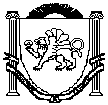 РЕСПУБЛИКА КРЫМНИЖНЕГОРСКИЙ РАЙОННОВОГРИГОРЬЕВСКИЙ СЕЛЬСКИЙ СОВЕТ43-я сессия 1-го созываРЕШЕНИЕ № 3« 25 » декабря 2018 года	с. Новогригорьевка«О бюджете Новогригорьевского сельского поселенияНижнегорского района Республики Крым на 2019 год иплановый период 2020 и 2021 годов».В соответствии с Федеральным законом от 06.10.2003г. №131-ФЗ «Об общих принципах организации местного самоуправления в Российской Федерации», Бюджетным кодексом Российской Федерации, Положением о бюджетном процессе в муниципальном образовании Новогригорьевское сельское поселение Нижнегорского района Республики Крым, утвержденным 8-ой сессией Новогригорьевского сельского совета Нижнегорского района Республики Крым от 13 января 2015 года № 4 ,Уставом муниципального образования Новогригорьевское сельское поселение Нижнегорского района Республики Крым Республики Крым, утвержденного решением 5-ой сессией 1-го созыва Новогригорьевского сельского совета Нижнегорского района Республики Крым от 09 декабря 2014 года № 02Новогригорьевский  сельский совет РЕШИЛ:1. Утвердить основные характеристики бюджета Новогригорьевского сельского поселения Нижнегорского района Республики Крымна2019 год:а)общий объем доходов в сумме 3 154 148,00 рублей, в том числе: налоговые и неналоговые доходы в сумме 1 347 700,00 рублей, безвозмездные поступления (межбюджетные трансферты) в сумме 1 806 448,00 рублей;…………….б) общий объём расходов в сумме 3 154 148,00 рублей;в) дефицит бюджета Новогригорьевского сельского поселения Нижнегорского района Республики Крым на 2019 год в сумме 0,0 рублей;г) верхний предел муниципального внутреннего  долга Новогригорьевского сельского поселения Нижнегорского района Республики Крым Нижнегорский район Республики Крым по состоянию на 01 января 2020 года в сумме 0,0 рублей, в том числе верхний предел долга по муниципальным гарантиям в сумме 0,0 рублей.2.Утвердить основные характеристики бюджета Новогригорьевского сельского поселения Нижнегорского района Республики Крым на плановый период 2020 и 2021 годов:а) общий объем доходов на 2020 год в сумме 3 224 065,00 рублей, в том численалоговые и неналоговые доходы в сумме 1 407 400 рублей безвозмездные поступления (межбюджетные трансферты)в сумме 1 816 665,00 рублей, и на 2021 год в сумме 3 170 269,00 рублей, в том числе налоговые и неналоговые доходы в сумме 1 459 600,00 рублей, безвозмездные поступления (межбюджетные трансферты) в сумме 1 710 669,00 рублей;б) общий объем расходов  на 2020 год в сумме 3 224 065,00 рублей, в том числе условно  утвержденные расходы в сумме 78 189,40 рублей и на 2021 год в сумме 3 170 269,00 рублей, в том числе условно утвержденные расходы  в сумме 153 689,00 рублей;в) дефицит бюджета Новогригорьевского сельского поселения Нижнегорского района  Республики Крым на 2020 год в сумме 0,00 рубля и на 2021 год в сумме 0,00 рубля;г) верхний предел муниципального внутреннего долга Новогригорьевского сельского поселения Нижнегорского района Республики Крым по состоянию на 01 января 2021 года в сумме 0,00 рубля, в том числе верхний предел долга по муниципальным гарантиям в сумме 0,0 рубля, и на 01 января 2022 года в сумме 0,0 рубля, в том числе верхний предел долга по муниципальным гарантиям в сумме 0,0 рубля.3.Утвердить объем поступлений доходов в бюджет Новогригорьевского сельского поселения Нижнегорского района Республики Крым по кодам видов (подвидов) доходов:1) на 2019 год согласно приложению 1 к настоящему решению;2) на плановый период 2020 и 2021 годов согласно приложению 1 -А к настоящему решению.4. Утвердить объем межбюджетных трансфертов, получаемых в бюджет Новогригорьевского сельского поселения Нижнегорского района Республики Крым из других уровней бюджетной системы Российской Федерации:1) на 2019 год согласно приложению 2к настоящему решению;2) на плановый период 2020 год и 2021 годов согласно приложению 2-А к настоящему решению.5. Утвердить перечень и коды главных администраторов доходов бюджета Новогригорьевского сельского поселения Нижнегорского района Республики Крым, закрепляемые за ними виды (подвиды) доходов на 2019 год и плановый период 2020 и 2021 годов согласно приложению 3 к настоящему решению.Установить, что в случаях изменения состава и (или) функций главных администраторов доходов бюджета Новогригорьевского сельского поселения Нижнегорского района Республики Крым на 2019 год и плановый период 2020 и 2021 годов, а также изменения принципов назначения и присвоения структуры кодов классификации доходов бюджета, изменения в перечень главных администраторов доходов бюджета Новогригорьевского сельского поселения Нижнегорского района Республики Крым на 2019 год и плановый период 2020 и 2021 годов, а также в состав закрепленных за ними кодов классификации доходов бюджетов вносятся на основании распоряжений администрации Новогригорьевского сельского поселения Нижнегорского района Республики Крым, с  последующим внесением изменений в настоящее решение.6.Установить нормативы распределения доходов в бюджет Новогригорьевского сельского поселения Нижнегорского района Республики Крым  на 2019 год и плановый период 2020 и 2021 годов согласно приложению 4к настоящему решению.7.Утвердить перечень главных администраторов источников финансирования дефицита бюджета Новогригорьевского сельского поселения Нижнегорского района Республики Крым на 2019 год  и плановый период 2020 и 2021 годов согласно приложению 5 к настоящему решению.8.Утвердить ведомственную структуру расходов бюджета Новогригорьевскогосельского поселения Нижнегорского района Республики Крым:1) на 2019  год согласно приложению 6 к настоящему решению;2) на плановый период 2020  и 2021 годов  согласно приложению 6-А к настоящему решению.9.Утвердить распределение расходов бюджета Новогригорьевского сельского поселения Нижнегорского района Республики Крым по разделам, подразделам расходов бюджета:1) на 2019 год согласно приложению 7 к настоящему решению;2) на плановый период 2020 и 2021 годов согласно приложению 7-А к настоящему решению.10.Утвердить распределение расходов бюджета Новогригорьевского сельского поселения Нижнегорского района Республики Крым по целевым статьям, группам видов расходов, разделам, подраздела классификации расходов бюджета:1) на 2019  год согласно приложению 8 к настоящему решению;2) на плановый период 2020 и 2021 годов согласно приложению 8-А к настоящему решению11. Утвердить источники финансирования дефицита бюджета Новогригорьевского сельского поселения Нижнегорского района Республики Крым:1) на 2019 год согласно приложению  9 к настоящему решению;2) на плановый период 2020 и 2021 годов  согласно приложению 9-А к настоящему решению12.Утвердить объем иных межбюджетных трансфертов, предоставляемых на осуществление части переданных полномочий местного значения из бюджета Новогригорьевского сельского поселения Нижнегорского района Республики Крым бюджету муниципального образования Нижнегорский район Республики Крым:1) на 2019 год согласно приложению 10 к настоящему решению;2) на плановый период 2020 и 2021 годов   согласно приложению  10-А к настоящему решению.13.Установить в бюджете Новогригорьевского сельского поселения Нижнегорского района Республики Крым  на 2019 год и плановый период 2020 и 2021 года условно утверждаемые расходы:-на первый год планового периода 2,5% общего объема расходов бюджета (без учета расходов бюджета, предусмотренных за счет межбюджетных трансфертов из других бюджетов бюджетной системы Российской Федерации, имеющих целевое назначение);- на второй год планового периода 5,0% общего объема расходов бюджета (без учета расходов бюджета, предусмотренных за счет межбюджетных трансфертов из других бюджетов бюджетной системы Российской Федерации, имеющих целевое назначение).14.Установить, что добровольные взносы и пожертвования, поступившие в бюджет Новогригорьевского сельского поселения Нижнегорского района Республики Крым, направляются в установленном порядке на увеличение расходов бюджета Новогригорьевского сельского поселения Нижнегорского района Республики Крым соответственно целям их предоставления.15.Установить, что бюджетные ассигнования, предусмотренные на оплату труда работников бюджетной сферы на2019 год и плановый период 2020 и 2021 год,  обеспечивают системы оплаты труда работников  органов местного самоуправления и муниципальных учреждений по отраслевому принципу в соответствии с нормативными актами Республики Крым и Новогригорьевское сельское поселение Нижнегорского района Республики  Крым16. Установить, что в 2019 году и плановом периоде 2020 и 2021 годах, осуществляется приоритетное финансирование обязательств по выплате заработной платы, оплате коммунальных услуг, ликвидации чрезвычайных ситуаций и предоставлению межбюджетных трансфертов; при составлении и ведении кассового плана бюджета Новогригорьевского сельского поселения Нижнегорского района Республики Крым администрация Новогригорьевского сельского поселения Нижнегорского района Республики Крым обеспечивает в первоочередном порядке финансирование указанных расходов, по остальным расходам составление и ведение кассового плана производится с учетом прогнозируемого исполнения бюджета.17. Не принимать решения, приводящие к увеличению в 2019 году и плановом периоде 2020 и 2021 годовчисленности муниципальных служащих и работников  муниципальных бюджетных и казенных учреждений, за исключением решений, связанных с исполнением переданных отдельных полномочий субъекта Российской Федерации.18. Установить, что привлечение муниципальных заимствований в бюджет Новогригорьевского сельского поселения Нижнегорского района Республики Крым в 2019 году и плановом периоде  2020  и 2021 годов не планируется.19.Установить, что предоставление муниципальных гарантий за счет средств бюджета Новогригорьевского сельского поселения Нижнегорского района Республики Крым в2019 году и плановом периоде 2020  и 2021  годов не предусмотрено.20.Установить, что остатки средств бюджета Новогригорьевского сельского поселения Нижнегорского района Республики Крым на начало текущего финансового года:в объеме не превышающем остаток средств на счете по учету средств бюджета Новогригорьевского сельского поселения Нижнегорского района Республики Крым могут направляться на покрытие временных кассовых разрывов и на увеличение бюджетных ассигнований на оплату заключенных от имени Новогригорьевского сельского поселения Нижнегорского района Республики Крым муниципальных контрактов на поставку товаров, выполнение работ, оказание услуг, подлежавших в соответствии с условиями этих муниципальных контрактов оплате в отчетном финансовом году.21.Настоящее решение подлежит обнародованию на официальном Портале Правительства Республики Крым на странице Нижнегорского муниципального района ( nijno.rk.gov.ru) в разделе «Муниципальные образования Нижнегорского района», подраздел «Новогригорьевское сельское поселение», а также на информационном стенде Новогригорьевского сельского совета, расположенного по адресу: Республика Крым Нижнегорский  район с.Новогригорьевка, ул.Мичурина,59 и на официальном сайте администрации Новогригорьевского сельского поселения Нижнегорского района Республики Крым   http://novogrigor-adm91.ru/ .22.Настоящее решение вступает в силу с 1 января 2019 года.ПредседательНовогригорьевскогосельского совета-глава администрацииНовогригорьевскогосельского поселения                                        А.М.ДанилинПриложение 3к решению Новогригорьевского сельского советаНижнегорского района Республики Крым от  25.12 2018года №.3 « О бюджете Новогригорьевского сельского поселения Нижнегорского района Республики Крым на 2019год и плановый период 2020 и 2021годов»Перечень и коды главных администраторов доходов бюджета Новогригорьевского сельского поселенияНижнегорского района Республики Крым,закрепляемые за ними виды (подвиды) доходов на 2019год и плановый период 2020 и2021 годовПриложение 4к решению Новогригорьевскогосельского совета Нижнегорского района Республики от 25.12.2018года № 3 «О бюджете Новогригорьевского сельского поселения Нижнегорского района Республики Крым на 2019 год и плановый период 2020 и 2021 годов»Нормативы распределения доходов в бюджет Новогригорьевского сельского поселения Нижнегорского района Республики Крымна 2019год и плановый период 2020 и 2021 годовПриложение 5к решению Новогригорьевского сельского советаНижнегорского района Республики Крым от 25.12. 2018 года №3 « О бюджете Новогригорьевского сельского поселения Нижнегорского района Республики Крым на 2019 год и плановый период 2020 и 2021 годов »Перечень главных администраторов источников финансирования дефицита бюджета Новогригорьевскогосельского поселения Нижнегорского района Республики Крым на 2019 год и плановый период 2020 и 2021 годовПриложение 1Приложение 1к решению Новогригорьевского сельского совета к решению Новогригорьевского сельского совета Нижнегорского района Республики КрымНижнегорского района Республики Крымот 25.12.2018 года №3от 25.12.2018 года №3«О бюджете Новогригорьевского сельского поселения«О бюджете Новогригорьевского сельского поселенияНижнегорского района Республики КрымНижнегорского района Республики Крымна 2019 год и плановый период 2020 и 2021 годов»на 2019 год и плановый период 2020 и 2021 годов»Объем поступлений доходов в бюджет Новогригорьевского сельского поселения
Нижнегорского района Республики Крым по кодам видов (подвидов) доходов на 2019 годОбъем поступлений доходов в бюджет Новогригорьевского сельского поселения
Нижнегорского района Республики Крым по кодам видов (подвидов) доходов на 2019 годОбъем поступлений доходов в бюджет Новогригорьевского сельского поселения
Нижнегорского района Республики Крым по кодам видов (подвидов) доходов на 2019 годОбъем поступлений доходов в бюджет Новогригорьевского сельского поселения
Нижнегорского района Республики Крым по кодам видов (подвидов) доходов на 2019 годОбъем поступлений доходов в бюджет Новогригорьевского сельского поселения
Нижнегорского района Республики Крым по кодам видов (подвидов) доходов на 2019 год(рублей)Код по бюджетной классификацииНаименование доходаНаименование доходаНаименование доходаСуммаКод по бюджетной классификацииНаименование доходаНаименование доходаНаименование доходаСумма12223000 1 00 00000 00 0000 000НАЛОГОВЫЕ И НЕНАЛОГОВЫЕ ДОХОДЫНАЛОГОВЫЕ И НЕНАЛОГОВЫЕ ДОХОДЫНАЛОГОВЫЕ И НЕНАЛОГОВЫЕ ДОХОДЫ1 347 700,00000 1 01 00000 00 0000 000НАЛОГИ НА ПРИБЫЛЬ, ДОХОДЫНАЛОГИ НА ПРИБЫЛЬ, ДОХОДЫНАЛОГИ НА ПРИБЫЛЬ, ДОХОДЫ619 000,00000 1 01 02000 01 0000 000Налог на доходы физических лицНалог на доходы физических лицНалог на доходы физических лиц619 000,00000 1 01 02010 01 1000 110Налог на доходы физических лиц с доходов, источником которых является налоговый агент, за исключением доходов, в отношении которых исчисление и уплата налога осуществляются в соответствии со статьями 227, 227.1 и 228 Налогового кодекса Российской ФедерацииНалог на доходы физических лиц с доходов, источником которых является налоговый агент, за исключением доходов, в отношении которых исчисление и уплата налога осуществляются в соответствии со статьями 227, 227.1 и 228 Налогового кодекса Российской ФедерацииНалог на доходы физических лиц с доходов, источником которых является налоговый агент, за исключением доходов, в отношении которых исчисление и уплата налога осуществляются в соответствии со статьями 227, 227.1 и 228 Налогового кодекса Российской Федерации482 820,00000 1 01 02020 01 1000 110Налог на доходы физических лиц с доходов, полученных от осуществления деятельности физическими лицами, зарегистрированными в качестве индивидуальных предпринимателей, нотариусов, занимающихся частной практикой, адвокатов, учредивших адвокатские кабинеты, и других лиц, занимающихся частной практикой в соответствии со статьей 227 Налогового кодекса Российской ФедерацииНалог на доходы физических лиц с доходов, полученных от осуществления деятельности физическими лицами, зарегистрированными в качестве индивидуальных предпринимателей, нотариусов, занимающихся частной практикой, адвокатов, учредивших адвокатские кабинеты, и других лиц, занимающихся частной практикой в соответствии со статьей 227 Налогового кодекса Российской ФедерацииНалог на доходы физических лиц с доходов, полученных от осуществления деятельности физическими лицами, зарегистрированными в качестве индивидуальных предпринимателей, нотариусов, занимающихся частной практикой, адвокатов, учредивших адвокатские кабинеты, и других лиц, занимающихся частной практикой в соответствии со статьей 227 Налогового кодекса Российской Федерации129 990,00000 1 01 02030 01 1000 110Налог на доходы физических лиц с доходов, полученных физическими лицами в соответствии со статьей 228 Налогового кодекса Российской ФедерацииНалог на доходы физических лиц с доходов, полученных физическими лицами в соответствии со статьей 228 Налогового кодекса Российской ФедерацииНалог на доходы физических лиц с доходов, полученных физическими лицами в соответствии со статьей 228 Налогового кодекса Российской Федерации6 190,00000 1 05 00000 00 0000 000НАЛОГИ НА СОВОКУПНЫЙ ДОХОДНАЛОГИ НА СОВОКУПНЫЙ ДОХОДНАЛОГИ НА СОВОКУПНЫЙ ДОХОД160 200,00000 1 05 03000 01 0000 110Единый сельскохозяйственный налогЕдиный сельскохозяйственный налогЕдиный сельскохозяйственный налог160 200,00000 1 05 03010 01 1000 110Единый сельскохозяйственный налогЕдиный сельскохозяйственный налогЕдиный сельскохозяйственный налог160 200,00000 1 06 00000 00 0000 000НАЛОГИ НА ИМУЩЕСТВОНАЛОГИ НА ИМУЩЕСТВОНАЛОГИ НА ИМУЩЕСТВО363 000,00000 1 06 06000 00 0000 110Земельный налогЗемельный налогЗемельный налог363 000,00000 1 06 06030 00 0000 110Земельный налог с организацийЗемельный налог с организацийЗемельный налог с организаций53 000,00000 1 06 06033 10 1000 110Земельный налог с организаций, обладающих земельным участком, расположенным в границах сельских поселенийЗемельный налог с организаций, обладающих земельным участком, расположенным в границах сельских поселенийЗемельный налог с организаций, обладающих земельным участком, расположенным в границах сельских поселений53 000,00000 1 06 06040 00 0000 110Земельный налог с физических лицЗемельный налог с физических лицЗемельный налог с физических лиц310 000,00000 1 06 06043 10 1000 110Земельный налог с физических лиц, обладающих земельным участком, расположенным в границах сельских поселенийЗемельный налог с физических лиц, обладающих земельным участком, расположенным в границах сельских поселенийЗемельный налог с физических лиц, обладающих земельным участком, расположенным в границах сельских поселений310 000,00000 1 08 00000 00 0000 000ГОСУДАРСТВЕННАЯ ПОШЛИНАГОСУДАРСТВЕННАЯ ПОШЛИНАГОСУДАРСТВЕННАЯ ПОШЛИНА20 000,00000 1 08 04000 01 0000 110Государственная пошлина за совершение нотариальных действий (за исключением действий, совершаемых консульскими учреждениями Российской Федерации)Государственная пошлина за совершение нотариальных действий (за исключением действий, совершаемых консульскими учреждениями Российской Федерации)Государственная пошлина за совершение нотариальных действий (за исключением действий, совершаемых консульскими учреждениями Российской Федерации)20 000,00000 1 08 04020 01 1000 110Государственная пошлина за совершение нотариальных действий должностными лицами органов местного самоуправления, уполномоченными в соответствии с законодательными актами Российской Федерации на совершение нотариальных действийГосударственная пошлина за совершение нотариальных действий должностными лицами органов местного самоуправления, уполномоченными в соответствии с законодательными актами Российской Федерации на совершение нотариальных действийГосударственная пошлина за совершение нотариальных действий должностными лицами органов местного самоуправления, уполномоченными в соответствии с законодательными актами Российской Федерации на совершение нотариальных действий20 000,00000 1 11 00000 00 0000 000ДОХОДЫ ОТ ИСПОЛЬЗОВАНИЯ ИМУЩЕСТВА, НАХОДЯЩЕГОСЯ В ГОСУДАРСТВЕННОЙ И МУНИЦИПАЛЬНОЙ СОБСТВЕННОСТИДОХОДЫ ОТ ИСПОЛЬЗОВАНИЯ ИМУЩЕСТВА, НАХОДЯЩЕГОСЯ В ГОСУДАРСТВЕННОЙ И МУНИЦИПАЛЬНОЙ СОБСТВЕННОСТИДОХОДЫ ОТ ИСПОЛЬЗОВАНИЯ ИМУЩЕСТВА, НАХОДЯЩЕГОСЯ В ГОСУДАРСТВЕННОЙ И МУНИЦИПАЛЬНОЙ СОБСТВЕННОСТИ35 900,00000 1 11 05000 00 0000 120Доходы, получаемые в виде арендной либо иной платы за передачу в возмездное пользование государственного и муниципального имущества (за исключением имущества бюджетных и автономных учреждений, а также имущества государственных и муниципальных унитарных предприятий, в том числе казенных)Доходы, получаемые в виде арендной либо иной платы за передачу в возмездное пользование государственного и муниципального имущества (за исключением имущества бюджетных и автономных учреждений, а также имущества государственных и муниципальных унитарных предприятий, в том числе казенных)Доходы, получаемые в виде арендной либо иной платы за передачу в возмездное пользование государственного и муниципального имущества (за исключением имущества бюджетных и автономных учреждений, а также имущества государственных и муниципальных унитарных предприятий, в том числе казенных)35 900,00000 1 11 05025 10 0000 120Доходы, получаемые в виде арендной платы, а также средства от продажи права на заключение договоров аренды за земли, находящиеся в собственности сельских поселений (за исключением земельных участков муниципальных бюджетных и автономных учреждений)Доходы, получаемые в виде арендной платы, а также средства от продажи права на заключение договоров аренды за земли, находящиеся в собственности сельских поселений (за исключением земельных участков муниципальных бюджетных и автономных учреждений)Доходы, получаемые в виде арендной платы, а также средства от продажи права на заключение договоров аренды за земли, находящиеся в собственности сельских поселений (за исключением земельных участков муниципальных бюджетных и автономных учреждений)35 900,00000 1 17 00000 00 0000 000ПРОЧИЕ НЕНАЛОГОВЫЕ ДОХОДЫПРОЧИЕ НЕНАЛОГОВЫЕ ДОХОДЫПРОЧИЕ НЕНАЛОГОВЫЕ ДОХОДЫ149 600,00000 1 17 05000 00 0000 180Прочие неналоговые доходыПрочие неналоговые доходыПрочие неналоговые доходы149 600,00000 1 17 05050 10 0000 180Прочие неналоговые доходы бюджетов сельских поселенийПрочие неналоговые доходы бюджетов сельских поселенийПрочие неналоговые доходы бюджетов сельских поселений149 600,00000 2 00 00000 00 0000 000БЕЗВОЗМЕЗДНЫЕ ПОСТУПЛЕНИЯБЕЗВОЗМЕЗДНЫЕ ПОСТУПЛЕНИЯБЕЗВОЗМЕЗДНЫЕ ПОСТУПЛЕНИЯ1 806 448,00000 2 02 00000 00 0000 000БЕЗВОЗМЕЗДНЫЕ ПОСТУПЛЕНИЯ ОТ ДРУГИХ БЮДЖЕТОВ БЮДЖЕТНОЙ СИСТЕМЫ РОССИЙСКОЙ ФЕДЕРАЦИИБЕЗВОЗМЕЗДНЫЕ ПОСТУПЛЕНИЯ ОТ ДРУГИХ БЮДЖЕТОВ БЮДЖЕТНОЙ СИСТЕМЫ РОССИЙСКОЙ ФЕДЕРАЦИИБЕЗВОЗМЕЗДНЫЕ ПОСТУПЛЕНИЯ ОТ ДРУГИХ БЮДЖЕТОВ БЮДЖЕТНОЙ СИСТЕМЫ РОССИЙСКОЙ ФЕДЕРАЦИИ1 806 448,00000 2 02 10000 00 0000 150Дотации бюджетам бюджетной системы Российской ФедерацииДотации бюджетам бюджетной системы Российской ФедерацииДотации бюджетам бюджетной системы Российской Федерации1 709 959,00000 2 02 15001 00 0000 150Дотации на выравнивание бюджетной обеспеченностиДотации на выравнивание бюджетной обеспеченностиДотации на выравнивание бюджетной обеспеченности1 709 959,00000 2 02 15001 10 0000 150Дотации бюджетам сельских поселений на выравнивание бюджетной обеспеченностиДотации бюджетам сельских поселений на выравнивание бюджетной обеспеченностиДотации бюджетам сельских поселений на выравнивание бюджетной обеспеченности1 623 259,00000 2 02 15001 10 0001 150Дотации бюджетам сельских поселений на выравнивание бюджетной обеспеченности за счет средств бюджета районаДотации бюджетам сельских поселений на выравнивание бюджетной обеспеченности за счет средств бюджета районаДотации бюджетам сельских поселений на выравнивание бюджетной обеспеченности за счет средств бюджета района86 700,00000 2 02 30000 00 0000 150Субвенции бюджетам бюджетной системы Российской ФедерацииСубвенции бюджетам бюджетной системы Российской ФедерацииСубвенции бюджетам бюджетной системы Российской Федерации96 489,00000 2 02 30024 00 0000 150Субвенции местным бюджетам на выполнение передаваемых полномочий субъектов Российской ФедерацииСубвенции местным бюджетам на выполнение передаваемых полномочий субъектов Российской ФедерацииСубвенции местным бюджетам на выполнение передаваемых полномочий субъектов Российской Федерации1 075,00000 2 02 30024 10 0000 150Субвенции бюджетам сельских поселений на выполнение передаваемых полномочий субъектов Российской ФедерацииСубвенции бюджетам сельских поселений на выполнение передаваемых полномочий субъектов Российской ФедерацииСубвенции бюджетам сельских поселений на выполнение передаваемых полномочий субъектов Российской Федерации1 075,00000 2 02 30024 10 0002 150Субвенции бюджетам сельских поселений на выполнение передаваемых полномочий субъектов Российской Федерации в рамках непрограммных расходов органов Республики Крым (полномочия в сфере административной ответственности)Субвенции бюджетам сельских поселений на выполнение передаваемых полномочий субъектов Российской Федерации в рамках непрограммных расходов органов Республики Крым (полномочия в сфере административной ответственности)Субвенции бюджетам сельских поселений на выполнение передаваемых полномочий субъектов Российской Федерации в рамках непрограммных расходов органов Республики Крым (полномочия в сфере административной ответственности)1 075,00000 2 02 35118 00 0000 150Субвенции бюджетам на осуществление первичного воинского учета на территориях, где отсутствуют военные комиссариатыСубвенции бюджетам на осуществление первичного воинского учета на территориях, где отсутствуют военные комиссариатыСубвенции бюджетам на осуществление первичного воинского учета на территориях, где отсутствуют военные комиссариаты95 414,00000 2 02 35118 10 0000 150Субвенции бюджетам сельских поселений на осуществление первичного воинского учета на территориях, где отсутствуют военные комиссариатыСубвенции бюджетам сельских поселений на осуществление первичного воинского учета на территориях, где отсутствуют военные комиссариатыСубвенции бюджетам сельских поселений на осуществление первичного воинского учета на территориях, где отсутствуют военные комиссариаты95 414,00Всего доходовВсего доходовВсего доходов3 154 148,00Приложение 1-АПриложение 1-АПриложение 1-Ак решению Новогригорьевского сельского совета к решению Новогригорьевского сельского совета к решению Новогригорьевского сельского совета Нижнегорского района Республики КрымНижнегорского района Республики КрымНижнегорского района Республики Крымот 25.12.2018 года №3от 25.12.2018 года №3от 25.12.2018 года №3«О бюджете Новогригорьевского сельского поселения«О бюджете Новогригорьевского сельского поселения«О бюджете Новогригорьевского сельского поселенияНижнегорского района Республики КрымНижнегорского района Республики КрымНижнегорского района Республики Крымна 2019 год и плановый период 2020 и 2021 годов»на 2019 год и плановый период 2020 и 2021 годов»на 2019 год и плановый период 2020 и 2021 годов»Объем поступлений доходов в бюджет Новогригорьевского сельского поселения
Нижнегорского района Республики Крым по кодам видов (подвидов) доходов на плановый период 2020 и 2021 годовОбъем поступлений доходов в бюджет Новогригорьевского сельского поселения
Нижнегорского района Республики Крым по кодам видов (подвидов) доходов на плановый период 2020 и 2021 годовОбъем поступлений доходов в бюджет Новогригорьевского сельского поселения
Нижнегорского района Республики Крым по кодам видов (подвидов) доходов на плановый период 2020 и 2021 годовОбъем поступлений доходов в бюджет Новогригорьевского сельского поселения
Нижнегорского района Республики Крым по кодам видов (подвидов) доходов на плановый период 2020 и 2021 годовОбъем поступлений доходов в бюджет Новогригорьевского сельского поселения
Нижнегорского района Республики Крым по кодам видов (подвидов) доходов на плановый период 2020 и 2021 годовОбъем поступлений доходов в бюджет Новогригорьевского сельского поселения
Нижнегорского района Республики Крым по кодам видов (подвидов) доходов на плановый период 2020 и 2021 годовОбъем поступлений доходов в бюджет Новогригорьевского сельского поселения
Нижнегорского района Республики Крым по кодам видов (подвидов) доходов на плановый период 2020 и 2021 годов(рублей)(рублей)Код по бюджетной классификацииНаименование дохода Наименование дохода Наименование дохода 2020 год, сумма2021 год, сумма2021 год, суммаКод по бюджетной классификацииНаименование дохода Наименование дохода Наименование дохода 2020 год, сумма2021 год, сумма2021 год, сумма1222344000 1 00 00000 00 0000 000НАЛОГОВЫЕ И НЕНАЛОГОВЫЕ ДОХОДЫНАЛОГОВЫЕ И НЕНАЛОГОВЫЕ ДОХОДЫНАЛОГОВЫЕ И НЕНАЛОГОВЫЕ ДОХОДЫ1 407 400,001 459 600,001 459 600,00000 1 01 00000 00 0000 000НАЛОГИ НА ПРИБЫЛЬ, ДОХОДЫНАЛОГИ НА ПРИБЫЛЬ, ДОХОДЫНАЛОГИ НА ПРИБЫЛЬ, ДОХОДЫ650 000,00683 000,00683 000,00000 1 01 02000 01 0000 000Налог на доходы физических лицНалог на доходы физических лицНалог на доходы физических лиц650 000,00683 000,00683 000,00000 1 01 02010 01 1000 110Налог на доходы физических лиц с доходов, источником которых является налоговый агент, за исключением доходов, в отношении которых исчисление и уплата налога осуществляются в соответствии со статьями 227, 227.1 и 228 Налогового кодекса Российской ФедерацииНалог на доходы физических лиц с доходов, источником которых является налоговый агент, за исключением доходов, в отношении которых исчисление и уплата налога осуществляются в соответствии со статьями 227, 227.1 и 228 Налогового кодекса Российской ФедерацииНалог на доходы физических лиц с доходов, источником которых является налоговый агент, за исключением доходов, в отношении которых исчисление и уплата налога осуществляются в соответствии со статьями 227, 227.1 и 228 Налогового кодекса Российской Федерации507 000,00532 740,00532 740,00000 1 01 02020 01 1000 110Налог на доходы физических лиц с доходов, полученных от осуществления деятельности физическими лицами, зарегистрированными в качестве индивидуальных предпринимателей, нотариусов, занимающихся частной практикой, адвокатов, учредивших адвокатские кабинеты, и других лиц, занимающихся частной практикой в соответствии со статьей 227 Налогового кодекса Российской ФедерацииНалог на доходы физических лиц с доходов, полученных от осуществления деятельности физическими лицами, зарегистрированными в качестве индивидуальных предпринимателей, нотариусов, занимающихся частной практикой, адвокатов, учредивших адвокатские кабинеты, и других лиц, занимающихся частной практикой в соответствии со статьей 227 Налогового кодекса Российской ФедерацииНалог на доходы физических лиц с доходов, полученных от осуществления деятельности физическими лицами, зарегистрированными в качестве индивидуальных предпринимателей, нотариусов, занимающихся частной практикой, адвокатов, учредивших адвокатские кабинеты, и других лиц, занимающихся частной практикой в соответствии со статьей 227 Налогового кодекса Российской Федерации136 500,00143 430,00143 430,00000 1 01 02030 01 1000 110Налог на доходы физических лиц с доходов, полученных физическими лицами в соответствии со статьей 228 Налогового кодекса Российской ФедерацииНалог на доходы физических лиц с доходов, полученных физическими лицами в соответствии со статьей 228 Налогового кодекса Российской ФедерацииНалог на доходы физических лиц с доходов, полученных физическими лицами в соответствии со статьей 228 Налогового кодекса Российской Федерации6 500,006 830,006 830,00000 1 05 00000 00 0000 000НАЛОГИ НА СОВОКУПНЫЙ ДОХОДНАЛОГИ НА СОВОКУПНЫЙ ДОХОДНАЛОГИ НА СОВОКУПНЫЙ ДОХОД169 300,00173 500,00173 500,00000 1 05 03000 01 0000 110Единый сельскохозяйственный налогЕдиный сельскохозяйственный налогЕдиный сельскохозяйственный налог169 300,00173 500,00173 500,00000 1 05 03010 01 1000 110Единый сельскохозяйственный налогЕдиный сельскохозяйственный налогЕдиный сельскохозяйственный налог169 300,00173 500,00173 500,00000 1 06 00000 00 0000 000НАЛОГИ НА ИМУЩЕСТВОНАЛОГИ НА ИМУЩЕСТВОНАЛОГИ НА ИМУЩЕСТВО378 000,00393 000,00393 000,00000 1 06 06000 00 0000 110Земельный налогЗемельный налогЗемельный налог378 000,00393 000,00393 000,00000 1 06 06030 00 0000 110Земельный налог с организацийЗемельный налог с организацийЗемельный налог с организаций53 000,0053 000,0053 000,00000 1 06 06033 10 1000 110Земельный налог с организаций, обладающих земельным участком, расположенным в границах сельских поселенийЗемельный налог с организаций, обладающих земельным участком, расположенным в границах сельских поселенийЗемельный налог с организаций, обладающих земельным участком, расположенным в границах сельских поселений53 000,0053 000,0053 000,00000 1 06 06040 00 0000 110Земельный налог с физических лицЗемельный налог с физических лицЗемельный налог с физических лиц325 000,00340 000,00340 000,00000 1 06 06043 10 1000 110Земельный налог с физических лиц, обладающих земельным участком, расположенным в границах сельских поселенийЗемельный налог с физических лиц, обладающих земельным участком, расположенным в границах сельских поселенийЗемельный налог с физических лиц, обладающих земельным участком, расположенным в границах сельских поселений325 000,00340 000,00340 000,00000 1 08 00000 00 0000 000ГОСУДАРСТВЕННАЯ ПОШЛИНАГОСУДАРСТВЕННАЯ ПОШЛИНАГОСУДАРСТВЕННАЯ ПОШЛИНА20 000,0020 000,0020 000,00000 1 08 04000 01 0000 110Государственная пошлина за совершение нотариальных действий (за исключением действий, совершаемых консульскими учреждениями Российской Федерации)Государственная пошлина за совершение нотариальных действий (за исключением действий, совершаемых консульскими учреждениями Российской Федерации)Государственная пошлина за совершение нотариальных действий (за исключением действий, совершаемых консульскими учреждениями Российской Федерации)20 000,0020 000,0020 000,00000 1 08 04020 01 1000 110Государственная пошлина за совершение нотариальных действий должностными лицами органов местного самоуправления, уполномоченными в соответствии с законодательными актами Российской Федерации на совершение нотариальных действийГосударственная пошлина за совершение нотариальных действий должностными лицами органов местного самоуправления, уполномоченными в соответствии с законодательными актами Российской Федерации на совершение нотариальных действийГосударственная пошлина за совершение нотариальных действий должностными лицами органов местного самоуправления, уполномоченными в соответствии с законодательными актами Российской Федерации на совершение нотариальных действий20 000,0020 000,0020 000,00000 1 11 00000 00 0000 000ДОХОДЫ ОТ ИСПОЛЬЗОВАНИЯ ИМУЩЕСТВА, НАХОДЯЩЕГОСЯ В ГОСУДАРСТВЕННОЙ И МУНИЦИПАЛЬНОЙ СОБСТВЕННОСТИДОХОДЫ ОТ ИСПОЛЬЗОВАНИЯ ИМУЩЕСТВА, НАХОДЯЩЕГОСЯ В ГОСУДАРСТВЕННОЙ И МУНИЦИПАЛЬНОЙ СОБСТВЕННОСТИДОХОДЫ ОТ ИСПОЛЬЗОВАНИЯ ИМУЩЕСТВА, НАХОДЯЩЕГОСЯ В ГОСУДАРСТВЕННОЙ И МУНИЦИПАЛЬНОЙ СОБСТВЕННОСТИ37 200,0037 200,0037 200,00000 1 11 05000 00 0000 120Доходы, получаемые в виде арендной либо иной платы за передачу в возмездное пользование государственного и муниципального имущества (за исключением имущества бюджетных и автономных учреждений, а также имущества государственных и муниципальных унитарных предприятий, в том числе казенных)Доходы, получаемые в виде арендной либо иной платы за передачу в возмездное пользование государственного и муниципального имущества (за исключением имущества бюджетных и автономных учреждений, а также имущества государственных и муниципальных унитарных предприятий, в том числе казенных)Доходы, получаемые в виде арендной либо иной платы за передачу в возмездное пользование государственного и муниципального имущества (за исключением имущества бюджетных и автономных учреждений, а также имущества государственных и муниципальных унитарных предприятий, в том числе казенных)37 200,0037 200,0037 200,00000 1 11 05025 10 0000 120Доходы, получаемые в виде арендной платы, а также средства от продажи права на заключение договоров аренды за земли, находящиеся в собственности сельских поселений (за исключением земельных участков муниципальных бюджетных и автономных учреждений)Доходы, получаемые в виде арендной платы, а также средства от продажи права на заключение договоров аренды за земли, находящиеся в собственности сельских поселений (за исключением земельных участков муниципальных бюджетных и автономных учреждений)Доходы, получаемые в виде арендной платы, а также средства от продажи права на заключение договоров аренды за земли, находящиеся в собственности сельских поселений (за исключением земельных участков муниципальных бюджетных и автономных учреждений)37 200,0037 200,0037 200,00000 1 17 00000 00 0000 000ПРОЧИЕ НЕНАЛОГОВЫЕ ДОХОДЫПРОЧИЕ НЕНАЛОГОВЫЕ ДОХОДЫПРОЧИЕ НЕНАЛОГОВЫЕ ДОХОДЫ152 900,00152 900,00152 900,00000 1 17 05000 00 0000 180Прочие неналоговые доходыПрочие неналоговые доходыПрочие неналоговые доходы152 900,00152 900,00152 900,00000 1 17 05050 10 0000 180Прочие неналоговые доходы бюджетов сельских поселенийПрочие неналоговые доходы бюджетов сельских поселенийПрочие неналоговые доходы бюджетов сельских поселений152 900,00152 900,00152 900,00000 2 00 00000 00 0000 000БЕЗВОЗМЕЗДНЫЕ ПОСТУПЛЕНИЯБЕЗВОЗМЕЗДНЫЕ ПОСТУПЛЕНИЯБЕЗВОЗМЕЗДНЫЕ ПОСТУПЛЕНИЯ1 816 665,001 710 669,001 710 669,00000 2 02 00000 00 0000 000БЕЗВОЗМЕЗДНЫЕ ПОСТУПЛЕНИЯ ОТ ДРУГИХ БЮДЖЕТОВ БЮДЖЕТНОЙ СИСТЕМЫ РОССИЙСКОЙ ФЕДЕРАЦИИБЕЗВОЗМЕЗДНЫЕ ПОСТУПЛЕНИЯ ОТ ДРУГИХ БЮДЖЕТОВ БЮДЖЕТНОЙ СИСТЕМЫ РОССИЙСКОЙ ФЕДЕРАЦИИБЕЗВОЗМЕЗДНЫЕ ПОСТУПЛЕНИЯ ОТ ДРУГИХ БЮДЖЕТОВ БЮДЖЕТНОЙ СИСТЕМЫ РОССИЙСКОЙ ФЕДЕРАЦИИ1 816 665,001 710 669,001 710 669,00000 2 02 10000 00 0000 150Дотации бюджетам бюджетной системы Российской ФедерацииДотации бюджетам бюджетной системы Российской ФедерацииДотации бюджетам бюджетной системы Российской Федерации1 720 176,001 614 180,001 614 180,00000 2 02 15001 00 0000 150Дотации на выравнивание бюджетной обеспеченностиДотации на выравнивание бюджетной обеспеченностиДотации на выравнивание бюджетной обеспеченности1 720 176,001 614 180,001 614 180,00000 2 02 15001 10 0000 150Дотации бюджетам сельских поселений на выравнивание бюджетной обеспеченностиДотации бюджетам сельских поселений на выравнивание бюджетной обеспеченностиДотации бюджетам сельских поселений на выравнивание бюджетной обеспеченности1 622 616,001 524 680,001 524 680,00000 2 02 15001 10 0001 150Дотации бюджетам сельских поселений на выравнивание бюджетной обеспеченности за счет средств бюджета районаДотации бюджетам сельских поселений на выравнивание бюджетной обеспеченности за счет средств бюджета районаДотации бюджетам сельских поселений на выравнивание бюджетной обеспеченности за счет средств бюджета района97 560,0089 500,0089 500,00000 2 02 30000 00 0000 150Субвенции бюджетам бюджетной системы Российской ФедерацииСубвенции бюджетам бюджетной системы Российской ФедерацииСубвенции бюджетам бюджетной системы Российской Федерации96 489,0096 489,0096 489,00000 2 02 30024 00 0000 150Субвенции местным бюджетам на выполнение передаваемых полномочий субъектов Российской ФедерацииСубвенции местным бюджетам на выполнение передаваемых полномочий субъектов Российской ФедерацииСубвенции местным бюджетам на выполнение передаваемых полномочий субъектов Российской Федерации1 075,001 075,001 075,00000 2 02 30024 10 0000 150Субвенции бюджетам сельских поселений на выполнение передаваемых полномочий субъектов Российской ФедерацииСубвенции бюджетам сельских поселений на выполнение передаваемых полномочий субъектов Российской ФедерацииСубвенции бюджетам сельских поселений на выполнение передаваемых полномочий субъектов Российской Федерации1 075,001 075,001 075,00000 2 02 30024 10 0002 150Субвенции бюджетам сельских поселений на выполнение передаваемых полномочий субъектов Российской Федерации в рамках непрограммных расходов органов Республики Крым (полномочия в сфере административной ответственности)Субвенции бюджетам сельских поселений на выполнение передаваемых полномочий субъектов Российской Федерации в рамках непрограммных расходов органов Республики Крым (полномочия в сфере административной ответственности)Субвенции бюджетам сельских поселений на выполнение передаваемых полномочий субъектов Российской Федерации в рамках непрограммных расходов органов Республики Крым (полномочия в сфере административной ответственности)1 075,001 075,001 075,00000 2 02 35118 00 0000 150Субвенции бюджетам на осуществление первичного воинского учета на территориях, где отсутствуют военные комиссариатыСубвенции бюджетам на осуществление первичного воинского учета на территориях, где отсутствуют военные комиссариатыСубвенции бюджетам на осуществление первичного воинского учета на территориях, где отсутствуют военные комиссариаты95 414,0095 414,0095 414,00000 2 02 35118 10 0000 150Субвенции бюджетам сельских поселений на осуществление первичного воинского учета на территориях, где отсутствуют военные комиссариатыСубвенции бюджетам сельских поселений на осуществление первичного воинского учета на территориях, где отсутствуют военные комиссариатыСубвенции бюджетам сельских поселений на осуществление первичного воинского учета на территориях, где отсутствуют военные комиссариаты95 414,0095 414,0095 414,00Всего доходовВсего доходовВсего доходов3 224 065,003 170 269,003 170 269,00Приложение 2Приложение 2Приложение 2к решению Новогригорьевского сельского совета к решению Новогригорьевского сельского совета Нижнегорского района Республики КрымНижнегорского района Республики Крымот 25.12.2018 года №3от 25.12.2018 года №3«О бюджете Новогригорьевского сельского поселения«О бюджете Новогригорьевского сельского поселенияНижнегорского района Республики КрымНижнегорского района Республики Крымна 2019 год и плановый период 2020 и 2021 годов»на 2019 год и плановый период 2020 и 2021 годов»Объем межбюджетных трансфертов ,получаемых в бюджет Новогригорьевского сельского поселения
Нижнегорского района Республики Крым из других уровней бюджетной системы Российской Федерации на 2019 годОбъем межбюджетных трансфертов ,получаемых в бюджет Новогригорьевского сельского поселения
Нижнегорского района Республики Крым из других уровней бюджетной системы Российской Федерации на 2019 годОбъем межбюджетных трансфертов ,получаемых в бюджет Новогригорьевского сельского поселения
Нижнегорского района Республики Крым из других уровней бюджетной системы Российской Федерации на 2019 годОбъем межбюджетных трансфертов ,получаемых в бюджет Новогригорьевского сельского поселения
Нижнегорского района Республики Крым из других уровней бюджетной системы Российской Федерации на 2019 год(рублей)Наименование Наименование Наименование СуммаНаименование Наименование Наименование Сумма2223БЕЗВОЗМЕЗДНЫЕ ПОСТУПЛЕНИЯБЕЗВОЗМЕЗДНЫЕ ПОСТУПЛЕНИЯБЕЗВОЗМЕЗДНЫЕ ПОСТУПЛЕНИЯДотации бюджетам сельских поселений на выравнивание бюджетной обеспеченности из бюджета Республики КрымДотации бюджетам сельских поселений на выравнивание бюджетной обеспеченности из бюджета Республики КрымДотации бюджетам сельских поселений на выравнивание бюджетной обеспеченности из бюджета Республики Крым1 623 259,00Дотации бюджетам сельских поселений на выравнивание бюджетной обеспеченности за счет средств бюджета районаДотации бюджетам сельских поселений на выравнивание бюджетной обеспеченности за счет средств бюджета районаДотации бюджетам сельских поселений на выравнивание бюджетной обеспеченности за счет средств бюджета района86 700,00Субвенции бюджетам сельских поселений на выполнение передаваемых полномочий субъектов Российской Федерации в рамках непрограммных расходов органов Республики Крым (полномочия в сфере административной ответственности)Субвенции бюджетам сельских поселений на выполнение передаваемых полномочий субъектов Российской Федерации в рамках непрограммных расходов органов Республики Крым (полномочия в сфере административной ответственности)Субвенции бюджетам сельских поселений на выполнение передаваемых полномочий субъектов Российской Федерации в рамках непрограммных расходов органов Республики Крым (полномочия в сфере административной ответственности)1 075,00Субвенции бюджетам сельских поселений на осуществление первичного воинского учета на территориях, где отсутствуют военные комиссариатыСубвенции бюджетам сельских поселений на осуществление первичного воинского учета на территориях, где отсутствуют военные комиссариатыСубвенции бюджетам сельских поселений на осуществление первичного воинского учета на территориях, где отсутствуют военные комиссариаты95 414,00Всего Всего Всего 1 806 448,00Приложение 2-АПриложение 2-АПриложение 2-Ак решению Новогригорьевского сельского совета к решению Новогригорьевского сельского совета к решению Новогригорьевского сельского совета Нижнегорского района Республики КрымНижнегорского района Республики КрымНижнегорского района Республики Крымот  25.12.2018 года № 3от  25.12.2018 года № 3от  25.12.2018 года № 3«О бюджете Новогригорьевского сельского поселения«О бюджете Новогригорьевского сельского поселения«О бюджете Новогригорьевского сельского поселенияНижнегорского района Республики КрымНижнегорского района Республики КрымНижнегорского района Республики Крымна 2019 год и плановый период 2020 и 2021 годов»на 2019 год и плановый период 2020 и 2021 годов»на 2019 год и плановый период 2020 и 2021 годов»Объем межбюджетных трансфертов ,получаемых в бюджет Новогригорьевского сельского поселения
Нижнегорского района Республики Крым из других уровней бюджетной системы Российской Федерации на плановый период 2019 и 2020 годовОбъем межбюджетных трансфертов ,получаемых в бюджет Новогригорьевского сельского поселения
Нижнегорского района Республики Крым из других уровней бюджетной системы Российской Федерации на плановый период 2019 и 2020 годовОбъем межбюджетных трансфертов ,получаемых в бюджет Новогригорьевского сельского поселения
Нижнегорского района Республики Крым из других уровней бюджетной системы Российской Федерации на плановый период 2019 и 2020 годовОбъем межбюджетных трансфертов ,получаемых в бюджет Новогригорьевского сельского поселения
Нижнегорского района Республики Крым из других уровней бюджетной системы Российской Федерации на плановый период 2019 и 2020 годовОбъем межбюджетных трансфертов ,получаемых в бюджет Новогригорьевского сельского поселения
Нижнегорского района Республики Крым из других уровней бюджетной системы Российской Федерации на плановый период 2019 и 2020 годов(рублей)Наименование Наименование Наименование 2020 год, сумма2021 год, суммаНаименование Наименование Наименование 2020 год, сумма2021 год, сумма22234Дотации бюджетам сельских поселений на выравнивание бюджетной обеспеченности из бюджета Республики КрымДотации бюджетам сельских поселений на выравнивание бюджетной обеспеченности из бюджета Республики КрымДотации бюджетам сельских поселений на выравнивание бюджетной обеспеченности из бюджета Республики Крым1 622 616,001 524 680,00Дотации бюджетам сельских поселений на выравнивание бюджетной обеспеченности за счет средств бюджета районаДотации бюджетам сельских поселений на выравнивание бюджетной обеспеченности за счет средств бюджета районаДотации бюджетам сельских поселений на выравнивание бюджетной обеспеченности за счет средств бюджета района97 560,0089 500,00Субвенции бюджетам сельских поселений на выполнение передаваемых полномочий субъектов Российской Федерации в рамках непрограммных расходов органов Республики Крым (полномочия в сфере административной ответственности)Субвенции бюджетам сельских поселений на выполнение передаваемых полномочий субъектов Российской Федерации в рамках непрограммных расходов органов Республики Крым (полномочия в сфере административной ответственности)Субвенции бюджетам сельских поселений на выполнение передаваемых полномочий субъектов Российской Федерации в рамках непрограммных расходов органов Республики Крым (полномочия в сфере административной ответственности)1 075,001 075,00Субвенции бюджетам сельских поселений на осуществление первичного воинского учета на территориях, где отсутствуют военные комиссариатыСубвенции бюджетам сельских поселений на осуществление первичного воинского учета на территориях, где отсутствуют военные комиссариатыСубвенции бюджетам сельских поселений на осуществление первичного воинского учета на территориях, где отсутствуют военные комиссариаты95 414,0095 414,00Всего Всего Всего 1 816 665,001 710 669,00Код бюджетной классификации Российской ФедерацииКод бюджетнойклассификацииКод бюджетной классификации Российской ФедерацииКод бюджетнойклассификацииНаименование доходов местного бюджетаГлавного администратора доходов местного бюджетаДоходов местного бюджетаАДМИНИСТРАЦИЯ НОВОГРИГОРЬЕВСКОГОСЕЛЬСКОГО ПОСЕЛЕНИЯ НИЖНЕГОРСКОГО РАЙОНА РЕПУБЛИКИ КРЫМАДМИНИСТРАЦИЯ НОВОГРИГОРЬЕВСКОГОСЕЛЬСКОГО ПОСЕЛЕНИЯ НИЖНЕГОРСКОГО РАЙОНА РЕПУБЛИКИ КРЫМАДМИНИСТРАЦИЯ НОВОГРИГОРЬЕВСКОГОСЕЛЬСКОГО ПОСЕЛЕНИЯ НИЖНЕГОРСКОГО РАЙОНА РЕПУБЛИКИ КРЫМНаименование доходаВ процентах %В процентах %В процентах %%%Государственная пошлина за совершение нотариальныхдействий должностными лицами органов  местногосамоуправления уполномоченными в соответствиизаконодательными актами Российской Федерации насовершение нотариальных действий100100100100100Доходы, получаемые в виде арендной платы, а так же средства от продажи права на заключение договоров аренды за земли, находящиеся в собственности сельских поселений (за исключением земельных участков муниципальных бюджетных и автономных учреждений)100100100100100Доходы от сдачи в аренду имущества, находящегося в оперативном управлении сельских поселений и созданных ими учреждений (за исключением имущества бюджетных и автономных учреждений)100100100100100Прочие поступления от использования имущества, находящегося в собственности сельских поселений(за исключением имущества муниципальных бюджетных и автономных учреждений, а также имущества муниципальных унитарных предприятий ,в том числе казенных)100100100100100Прочие доходы от компенсации затрат бюджетов сельских поселений100100100100100Доходы от реализации имущества находящегося в оперативном управлении учреждений, находящихся в ведении органов управления сельских поселений(за исключением имущества муниципальных бюджетных и автономных учреждений), в части реализации основных средств по указанному имуществуДоходы от реализации имущества находящегося в оперативном управлении учреждений, находящихся в ведении органов управления сельских поселений(за исключением имущества муниципальных бюджетных и автономных учреждений), в части реализации основных средств по указанному имуществуДоходы от реализации имущества находящегося в оперативном управлении учреждений, находящихся в ведении органов управления сельских поселений(за исключением имущества муниципальных бюджетных и автономных учреждений), в части реализации основных средств по указанному имуществу100100100Доходы от реализации  имущества находящегося в оперативном управлении учреждений, находящихся введении органов управления  сельских поселений(за исключением имущества муниципальных бюджетных и автономных учреждений), в части реализации основныхсредств по указанному имуществуДоходы от реализации  имущества находящегося в оперативном управлении учреждений, находящихся введении органов управления  сельских поселений(за исключением имущества муниципальных бюджетных и автономных учреждений), в части реализации основныхсредств по указанному имуществуДоходы от реализации  имущества находящегося в оперативном управлении учреждений, находящихся введении органов управления  сельских поселений(за исключением имущества муниципальных бюджетных и автономных учреждений), в части реализации основныхсредств по указанному имуществу100100100Доходы от реализации имущества находящегося в оперативном управлении учреждений, находящихся введении органов управления сельских поселений (за исключением имущества муниципальных бюджетных и автономных учреждений), в части реализации материальных запасов по указанному имуществуДоходы от реализации имущества находящегося в оперативном управлении учреждений, находящихся введении органов управления сельских поселений (за исключением имущества муниципальных бюджетных и автономных учреждений), в части реализации материальных запасов по указанному имуществуДоходы от реализации имущества находящегося в оперативном управлении учреждений, находящихся введении органов управления сельских поселений (за исключением имущества муниципальных бюджетных и автономных учреждений), в части реализации материальных запасов по указанному имуществу100100100Доходы от реализации иного имущества находящегося в собственности сельских поселений (за исключением имущества муниципальных бюджетных и автономных учреждений, а также имущества муниципальных унитарных предприятий ,в том числе казенных),в части реализации основных средств по указанному имуществуДоходы от реализации иного имущества находящегося в собственности сельских поселений (за исключением имущества муниципальных бюджетных и автономных учреждений, а также имущества муниципальных унитарных предприятий ,в том числе казенных),в части реализации основных средств по указанному имуществуДоходы от реализации иного имущества находящегося в собственности сельских поселений (за исключением имущества муниципальных бюджетных и автономных учреждений, а также имущества муниципальных унитарных предприятий ,в том числе казенных),в части реализации основных средств по указанному имуществу100100100Доходы от реализации иного имущества находящегося в собственности сельских поселений (за исключением имущества муниципальных бюджетных и автономных учреждений, а также имущества муниципальных унитарных предприятий ,в том числе казенных),в части реализации материальных запасов по указанному имуществуДоходы от реализации иного имущества находящегося в собственности сельских поселений (за исключением имущества муниципальных бюджетных и автономных учреждений, а также имущества муниципальных унитарных предприятий ,в том числе казенных),в части реализации материальных запасов по указанному имуществуДоходы от реализации иного имущества находящегося в собственности сельских поселений (за исключением имущества муниципальных бюджетных и автономных учреждений, а также имущества муниципальных унитарных предприятий ,в том числе казенных),в части реализации материальных запасов по указанному имуществу100100100Доходы от продажи земельных участков, находящихся в собственности сельских поселений(за исключением земельных участков муниципальных бюджетных и автономных учреждений)Доходы от продажи земельных участков, находящихся в собственности сельских поселений(за исключением земельных участков муниципальных бюджетных и автономных учреждений)Доходы от продажи земельных участков, находящихся в собственности сельских поселений(за исключением земельных участков муниципальных бюджетных и автономных учреждений)100100100Денежные взыскания (штрафы) за нарушение бюджетного законодательства( в части бюджетов поселений)Денежные взыскания (штрафы) за нарушение бюджетного законодательства( в части бюджетов поселений)Денежные взыскания (штрафы) за нарушение бюджетного законодательства( в части бюджетов поселений)100100100Прочие поступления от денежных взысканий (штрафов) и иных сумм в возмещение ущерба, зачисляемые в бюджеты сельских поселенийПрочие поступления от денежных взысканий (штрафов) и иных сумм в возмещение ущерба, зачисляемые в бюджеты сельских поселенийПрочие поступления от денежных взысканий (штрафов) и иных сумм в возмещение ущерба, зачисляемые в бюджеты сельских поселений100100100Невыясненные поступления, зачисляемые в бюджеты сельских поселенийНевыясненные поступления, зачисляемые в бюджеты сельских поселенийНевыясненные поступления, зачисляемые в бюджеты сельских поселений100100100Прочие неналоговые бюджетов  сельских поселений.Прочие неналоговые бюджетов  сельских поселений.Прочие неналоговые бюджетов  сельских поселений.100100100Средства самообложения граждан, зачисляемые в бюджеты сельских  поселенийСредства самообложения граждан, зачисляемые в бюджеты сельских  поселений100100100100Код бюджетной классификацииКод бюджетной классификацииНаименование главного администратора источников финансирования дефицита бюджетаглавного администратора источников финансирования дефицита бюджета источников финансирования дефицита бюджета Наименование главного администратора источников финансирования дефицита бюджетаАдминистрация Новогригорьевского сельского поселения Нижнегорского района Республики КрымАдминистрация Новогригорьевского сельского поселения Нижнегорского района Республики КрымАдминистрация Новогригорьевского сельского поселения Нижнегорского района Республики Крым90301 05 02 01 10 0000 510Увеличение прочих остатков денежных средств бюджетов сельских поселений90301 05 02 01 10 0000 610Уменьшения прочих остатков денежных средств бюджетов сельских поселенийПриложение 6Приложение 6Приложение 6Приложение 6Приложение 6Приложение 6Приложение 6К решению Новогригорьевского сельского совета Нижнегорского района Республики Крым от 25.12.2018года №.3 "О бюджете Новогригорьевского сельского поселения Нижнегорского района Республики Крым на 2019 год и плановый период 2020 и 2021 годов"К решению Новогригорьевского сельского совета Нижнегорского района Республики Крым от 25.12.2018года №.3 "О бюджете Новогригорьевского сельского поселения Нижнегорского района Республики Крым на 2019 год и плановый период 2020 и 2021 годов"К решению Новогригорьевского сельского совета Нижнегорского района Республики Крым от 25.12.2018года №.3 "О бюджете Новогригорьевского сельского поселения Нижнегорского района Республики Крым на 2019 год и плановый период 2020 и 2021 годов"К решению Новогригорьевского сельского совета Нижнегорского района Республики Крым от 25.12.2018года №.3 "О бюджете Новогригорьевского сельского поселения Нижнегорского района Республики Крым на 2019 год и плановый период 2020 и 2021 годов"К решению Новогригорьевского сельского совета Нижнегорского района Республики Крым от 25.12.2018года №.3 "О бюджете Новогригорьевского сельского поселения Нижнегорского района Республики Крым на 2019 год и плановый период 2020 и 2021 годов"К решению Новогригорьевского сельского совета Нижнегорского района Республики Крым от 25.12.2018года №.3 "О бюджете Новогригорьевского сельского поселения Нижнегорского района Республики Крым на 2019 год и плановый период 2020 и 2021 годов"К решению Новогригорьевского сельского совета Нижнегорского района Республики Крым от 25.12.2018года №.3 "О бюджете Новогригорьевского сельского поселения Нижнегорского района Республики Крым на 2019 год и плановый период 2020 и 2021 годов"К решению Новогригорьевского сельского совета Нижнегорского района Республики Крым от 25.12.2018года №.3 "О бюджете Новогригорьевского сельского поселения Нижнегорского района Республики Крым на 2019 год и плановый период 2020 и 2021 годов"К решению Новогригорьевского сельского совета Нижнегорского района Республики Крым от 25.12.2018года №.3 "О бюджете Новогригорьевского сельского поселения Нижнегорского района Республики Крым на 2019 год и плановый период 2020 и 2021 годов"К решению Новогригорьевского сельского совета Нижнегорского района Республики Крым от 25.12.2018года №.3 "О бюджете Новогригорьевского сельского поселения Нижнегорского района Республики Крым на 2019 год и плановый период 2020 и 2021 годов"Ведомственная структура расходов бюджета Новогригорьевского сельского поселения Нижнегорского района Республики Крым на 2019 годВедомственная структура расходов бюджета Новогригорьевского сельского поселения Нижнегорского района Республики Крым на 2019 годВедомственная структура расходов бюджета Новогригорьевского сельского поселения Нижнегорского района Республики Крым на 2019 годВедомственная структура расходов бюджета Новогригорьевского сельского поселения Нижнегорского района Республики Крым на 2019 годВедомственная структура расходов бюджета Новогригорьевского сельского поселения Нижнегорского района Республики Крым на 2019 годВедомственная структура расходов бюджета Новогригорьевского сельского поселения Нижнегорского района Республики Крым на 2019 годВедомственная структура расходов бюджета Новогригорьевского сельского поселения Нижнегорского района Республики Крым на 2019 годВедомственная структура расходов бюджета Новогригорьевского сельского поселения Нижнегорского района Республики Крым на 2019 годВедомственная структура расходов бюджета Новогригорьевского сельского поселения Нижнегорского района Республики Крым на 2019 годВедомственная структура расходов бюджета Новогригорьевского сельского поселения Нижнегорского района Республики Крым на 2019 годВедомственная структура расходов бюджета Новогригорьевского сельского поселения Нижнегорского района Республики Крым на 2019 годВедомственная структура расходов бюджета Новогригорьевского сельского поселения Нижнегорского района Республики Крым на 2019 годВедомственная структура расходов бюджета Новогригорьевского сельского поселения Нижнегорского района Республики Крым на 2019 годВедомственная структура расходов бюджета Новогригорьевского сельского поселения Нижнегорского района Республики Крым на 2019 год(рублей)(рублей)НаименованиеНаименованиеКод по бюджетной классификацииКод по бюджетной классификацииКод по бюджетной классификацииКод по бюджетной классификацииКод по бюджетной классификацииКод по бюджетной классификацииКод по бюджетной классификацииКод по бюджетной классификацииКод по бюджетной классификацииНаименованиеНаименованиеАдминистраторАдминистраторАдминистраторФКРФКРКЦСРКЦСРКВРКВРсуммасуммасумма11222334455666Администрация Новогригорьевского сельского поселения Нижнегорского района Республики КрымАдминистрация Новогригорьевского сельского поселения Нижнегорского района Республики Крым9039039033 154 148,003 154 148,003 154 148,00ОБЩЕГОСУДАРСТВЕННЫЕ ВОПРОСЫОБЩЕГОСУДАРСТВЕННЫЕ ВОПРОСЫ903903903010001002 951 572,002 951 572,002 951 572,00Функционирование высшего должностного лица субъекта Российской Федерации и муниципального образованияФункционирование высшего должностного лица субъекта Российской Федерации и муниципального образования90390390301020102725 095,00725 095,00725 095,00Муниципальная  программа "Обеспечение деятельности Администрации Новогригорьевского сельского поселения Нижнегорского района Республики Крым по решению вопросов местного значения на  2019 год и плановый период 2020 и 2021 годов"Муниципальная  программа "Обеспечение деятельности Администрации Новогригорьевского сельского поселения Нижнегорского района Республики Крым по решению вопросов местного значения на  2019 год и плановый период 2020 и 2021 годов"9039039030102010201000000000100000000725 095,00725 095,00725 095,00Расходы на выплаты по оплате труда лиц, замещающих муниципальные должности органа местного самоуправления Новогригорьевского сельского поселения Нижнегорского района Республики Крым в рамках программного направления расходовРасходы на выплаты по оплате труда лиц, замещающих муниципальные должности органа местного самоуправления Новогригорьевского сельского поселения Нижнегорского района Республики Крым в рамках программного направления расходов9039039030102010201000000000100000000725 095,00725 095,00725 095,00Расходы на выплаты персоналу государственных (муниципальных) органовРасходы на выплаты персоналу государственных (муниципальных) органов90390390301020102010000019О010000019О120120725 095,00725 095,00725 095,00Функционирование Правительства Российской Федерации, высших исполнительных органов государственной власти субъектов Российской Федерации, местных администрацийФункционирование Правительства Российской Федерации, высших исполнительных органов государственной власти субъектов Российской Федерации, местных администраций903903903010401041 923 136,601 923 136,601 923 136,60Муниципальная программа "Обеспечение деятельности Администрации Новогригорьевского сельского поселения Нижнегорского района Республики Крым по решению вопросов местного значения на  2019 год и плановый период 2020 и 2021годов"Муниципальная программа "Обеспечение деятельности Администрации Новогригорьевского сельского поселения Нижнегорского района Республики Крым по решению вопросов местного значения на  2019 год и плановый период 2020 и 2021годов"903903903010401041 923 136,601 923 136,601 923 136,60Расходы на обеспечение деятельности органов местного самоуправления Новогригорьевского сельского поселения Нижнегорского района Республики Крым в рамках программного направления расходов Расходы на обеспечение деятельности органов местного самоуправления Новогригорьевского сельского поселения Нижнегорского района Республики Крым в рамках программного направления расходов 903903903010401041000001901000001901 923 136,601 923 136,601 923 136,60Расходы на выплаты персоналу государственных (муниципальных) органовРасходы на выплаты персоналу государственных (муниципальных) органов90390390301040104010000019001000001901201201 711 696,001 711 696,001 711 696,00Иные закупки товаров, работ и услуг для обеспечения государственных (муниципальных) нуждИные закупки товаров, работ и услуг для обеспечения государственных (муниципальных) нужд9039039030104010401000001900100000190240240209 440,60209 440,60209 440,60Уплата налогов, сборов и иных платежейУплата налогов, сборов и иных платежей903903903104104010000019001000001908508502 000,002 000,002 000,00Обеспечение деятельности финансовых, налоговых и таможенных органов и органов финансового (финансово-бюджетного) надзораОбеспечение деятельности финансовых, налоговых и таможенных органов и органов финансового (финансово-бюджетного) надзора9039039030106010625 404,0025 404,0025 404,00Непрограммные расходы на обеспечение функций муниципальных образованийНепрограммные расходы на обеспечение функций муниципальных образований903903903010601069100000000910000000025 404,0025 404,0025 404,00Межбюджетные трансферты из бюджета поселения на осуществление части переданных полномочийМежбюджетные трансферты из бюджета поселения на осуществление части переданных полномочий903903903010601069110000000911000000025 404,0025 404,0025 404,00Межбюджетные трансферты бюджету муниципального образования Нижнегорский район Республики Крым из бюджета поселения на осуществление части переданных полномочий по осуществлению внешнего муниципального финансового контроля в рамках непрограммных расходовМежбюджетные трансферты бюджету муниципального образования Нижнегорский район Республики Крым из бюджета поселения на осуществление части переданных полномочий по осуществлению внешнего муниципального финансового контроля в рамках непрограммных расходов903903903010601069110000191911000019125 404,0025 404,0025 404,00Иные межбюджетные трансфертыИные межбюджетные трансферты903903903010601069110000191911000019154054025 404,0025 404,0025 404,00Обеспечение проведения выборов и референдумовОбеспечение проведения выборов и референдумов90390390301070107273 861,40273 861,40273 861,40Непрограммные расходы на обеспечение функций муниципальных образованийНепрограммные расходы на обеспечение функций муниципальных образований9039039030107010791000000009100000000273 861,40273 861,40273 861,40Проведение выборов на территории муниципального образованияПроведение выборов на территории муниципального образования9039039030107010791900000009190000000273 861,40273 861,40273 861,40Расходы на проведение выборовна территории муниципального образования в рамках непрограммных расходовРасходы на проведение выборовна территории муниципального образования в рамках непрограммных расходов9039039030107010791900В201991900В2019273 861,40273 861,40273 861,40Специальные расходыСпециальные расходы9039039030107010791900В201991900В2019880880273 861,40273 861,40273 861,40Другие общегосударственные вопросыДругие общегосударственные вопросы903903903011301134 075,004 075,004 075,00Непрограммные расходы на обеспечение функций муниципальных образованийНепрограммные расходы на обеспечение функций муниципальных образований90390390301130113910000000091000000004 075,004 075,004 075,00Ежегодные взносыЕжегодные взносы90390390301130113912000000091200000003 000,003 000,003 000,00Расходы на оплату ежегодного членского взноса в Ассоциацию " Совет муниципальных образований Республики Крым" в рамках непрограммных расходовРасходы на оплату ежегодного членского взноса в Ассоциацию " Совет муниципальных образований Республики Крым" в рамках непрограммных расходов90390390301130113912000040191200004013 000,003 000,003 000,00Уплата налогов, сборов и иных платежейУплата налогов, сборов и иных платежей90390390301130113912000040191200004018508503 000,003 000,003 000,00Непрограммные расходы на обеспечение функций муниципальных образованийНепрограммные расходы на обеспечение функций муниципальных образований90390390301130113910000000091000000001 075,001 075,001 075,00Мероприятия в сфере административной ответственностиМероприятия в сфере административной ответственности90390390301130113917000000091700000001 075,001 075,001 075,00Расходы на осуществление переданных органам местного самоуправления в Республике Крым отдельных государственных полномочий Республики Крым в сфере административной ответственностиРасходы на осуществление переданных органам местного самоуправления в Республике Крым отдельных государственных полномочий Республики Крым в сфере административной ответственности90390390301130113917027140091702714001 075,001 075,001 075,00Иные закупки товаров, работ и услуг для обеспечения государственных (муниципальных) нуждИные закупки товаров, работ и услуг для обеспечения государственных (муниципальных) нужд90390390301130113917027140091702714002402401 075,001 075,001 075,00НАЦИОНАЛЬНАЯ ОБОРОНАНАЦИОНАЛЬНАЯ ОБОРОНА9039039030200020095 414,0095 414,0095 414,00Мобилизационная и вневойсковая подготовкаМобилизационная и вневойсковая подготовка9039039030203020395 414,0095 414,0095 414,00Осуществление функций федеральных органов государственной властиОсуществление функций федеральных органов государственной власти903903903020302037500000000750000000095 414,0095 414,0095 414,00Осуществление отдельных государственных полномочий по первичному воинскому учетуОсуществление отдельных государственных полномочий по первичному воинскому учету903903903020302037510000000751000000095 414,0095 414,0095 414,00Расходы на осуществление функций первичного воинского учета на территориях, где отсутствуют военные комиссариатыРасходы на осуществление функций первичного воинского учета на территориях, где отсутствуют военные комиссариаты903903903020302037510051180751005118095 414,0095 414,0095 414,00Расходы на выплаты персоналу государственных (муниципальных) органовРасходы на выплаты персоналу государственных (муниципальных) органов903903903020302037510051180751005118012012088 120,0088 120,0088 120,00Иные закупки товаров, работ и услуг для обеспечения государственных (муниципальных) нуждИные закупки товаров, работ и услуг для обеспечения государственных (муниципальных) нужд90390390302030203751005118075100511802402407 294,007 294,007 294,00НАЦИОНАЛЬНАЯ ЭКОНОМИКАНАЦИОНАЛЬНАЯ ЭКОНОМИКА9039039030400040086 700,0086 700,0086 700,00Другие вопросы в области национальной экономикиДругие вопросы в области национальной экономики9039039030412041286 700,0086 700,0086 700,00Непрограммные расходы на обеспечение функций муниципальных образованийНепрограммные расходы на обеспечение функций муниципальных образований903903903041204129100000000910000000086 700,0086 700,0086 700,00Расходы на техническую инвентаризацию,оформление кадастровых паспортов и права собственности обьектов муниципального имуществаРасходы на техническую инвентаризацию,оформление кадастровых паспортов и права собственности обьектов муниципального имущества903903903041204129130000000913000000086 700,0086 700,0086 700,00Расходы на межевание земедьных участков и постановку на кадастровый учетРасходы на межевание земедьных участков и постановку на кадастровый учет903903903041204129130001590913000159086 700,0086 700,0086 700,00Иные закупки товаров, работ и услуг для обеспечения государственных (муниципальных) нуждИные закупки товаров, работ и услуг для обеспечения государственных (муниципальных) нужд903903903041204129130001590913000159024024086 700,0086 700,0086 700,00КУЛЬТУРА, КИНЕМАТОГРАФИЯКУЛЬТУРА, КИНЕМАТОГРАФИЯ9039039030800080020 462,0020 462,0020 462,00КультураКультура9039039030801080120 462,0020 462,0020 462,00Непрограммные расходы на обеспечение функций муниципальных образованийНепрограммные расходы на обеспечение функций муниципальных образований903903903080108019100000000910000000020 462,0020 462,0020 462,00Межбюджетные трансферты из бюджета поселения на осуществление части переданных полномочийМежбюджетные трансферты из бюджета поселения на осуществление части переданных полномочий903903903080108019110000000911000000020 462,0020 462,0020 462,00Межбюджетные трансферты бюджету  муниципального образования Нижнегорский район Республики Крым из бюджета поселения на осуществление части переданных полномочий на организацию библиотечного обслуживания населения, комплектование и обеспечение сохранности библиотечных фондов библиотек поселения в рамках непрограммных расходов Межбюджетные трансферты бюджету  муниципального образования Нижнегорский район Республики Крым из бюджета поселения на осуществление части переданных полномочий на организацию библиотечного обслуживания населения, комплектование и обеспечение сохранности библиотечных фондов библиотек поселения в рамках непрограммных расходов 90390390308010801911001159191100115919 301,009 301,009 301,00Иные межбюджетные трансфертыИные межбюджетные трансферты90390390308010801911001159191100115915405409 301,009 301,009 301,00Межбюджетные трансферты бюджету муниципального образования Нижнегорский район  Республики Крым из бюджета поселения на осуществление части переданных полномочий на создание условий для организации досуга и обеспеченности жителей поселения услугами организаций культуры в рамках непрограммных расходовМежбюджетные трансферты бюджету муниципального образования Нижнегорский район  Республики Крым из бюджета поселения на осуществление части переданных полномочий на создание условий для организации досуга и обеспеченности жителей поселения услугами организаций культуры в рамках непрограммных расходов903903903080108019110014591911001459111 161,0011 161,0011 161,00Иные межбюджетные трансфертыИные межбюджетные трансферты903903903080108019110014591911001459154054011 161,0011 161,0011 161,00ИтогоИтогоИтогоИтогоИтогоИтогоИтогоИтогоИтогоИтогоИтого3 154 148,003 154 148,003 154 148,00Приложение 6-АПриложение 6-АПриложение 6-АПриложение 6-АПриложение 6-АПриложение 6-АПриложение 6-АПриложение 6-АПриложение 6-АПриложение 6-АК решению Новогригорьевского сельского совета Нижнегорского района Республики Крым от 25.12.2018 года № 3 "О бюджете Новогригорьевского сельского поселения Нижнегорского района Республики Крым на 2019 год и плановый период 2020 и 2021 годов"К решению Новогригорьевского сельского совета Нижнегорского района Республики Крым от 25.12.2018 года № 3 "О бюджете Новогригорьевского сельского поселения Нижнегорского района Республики Крым на 2019 год и плановый период 2020 и 2021 годов"К решению Новогригорьевского сельского совета Нижнегорского района Республики Крым от 25.12.2018 года № 3 "О бюджете Новогригорьевского сельского поселения Нижнегорского района Республики Крым на 2019 год и плановый период 2020 и 2021 годов"К решению Новогригорьевского сельского совета Нижнегорского района Республики Крым от 25.12.2018 года № 3 "О бюджете Новогригорьевского сельского поселения Нижнегорского района Республики Крым на 2019 год и плановый период 2020 и 2021 годов"К решению Новогригорьевского сельского совета Нижнегорского района Республики Крым от 25.12.2018 года № 3 "О бюджете Новогригорьевского сельского поселения Нижнегорского района Республики Крым на 2019 год и плановый период 2020 и 2021 годов"К решению Новогригорьевского сельского совета Нижнегорского района Республики Крым от 25.12.2018 года № 3 "О бюджете Новогригорьевского сельского поселения Нижнегорского района Республики Крым на 2019 год и плановый период 2020 и 2021 годов"К решению Новогригорьевского сельского совета Нижнегорского района Республики Крым от 25.12.2018 года № 3 "О бюджете Новогригорьевского сельского поселения Нижнегорского района Республики Крым на 2019 год и плановый период 2020 и 2021 годов"К решению Новогригорьевского сельского совета Нижнегорского района Республики Крым от 25.12.2018 года № 3 "О бюджете Новогригорьевского сельского поселения Нижнегорского района Республики Крым на 2019 год и плановый период 2020 и 2021 годов"К решению Новогригорьевского сельского совета Нижнегорского района Республики Крым от 25.12.2018 года № 3 "О бюджете Новогригорьевского сельского поселения Нижнегорского района Республики Крым на 2019 год и плановый период 2020 и 2021 годов"К решению Новогригорьевского сельского совета Нижнегорского района Республики Крым от 25.12.2018 года № 3 "О бюджете Новогригорьевского сельского поселения Нижнегорского района Республики Крым на 2019 год и плановый период 2020 и 2021 годов"К решению Новогригорьевского сельского совета Нижнегорского района Республики Крым от 25.12.2018 года № 3 "О бюджете Новогригорьевского сельского поселения Нижнегорского района Республики Крым на 2019 год и плановый период 2020 и 2021 годов"К решению Новогригорьевского сельского совета Нижнегорского района Республики Крым от 25.12.2018 года № 3 "О бюджете Новогригорьевского сельского поселения Нижнегорского района Республики Крым на 2019 год и плановый период 2020 и 2021 годов"Ведомственная структура расходов бюджетаНовогригорьевского сельского поселения Нижнегорского района Республики Крым на плановый период 2020-2021 годовВедомственная структура расходов бюджетаНовогригорьевского сельского поселения Нижнегорского района Республики Крым на плановый период 2020-2021 годовВедомственная структура расходов бюджетаНовогригорьевского сельского поселения Нижнегорского района Республики Крым на плановый период 2020-2021 годовВедомственная структура расходов бюджетаНовогригорьевского сельского поселения Нижнегорского района Республики Крым на плановый период 2020-2021 годовВедомственная структура расходов бюджетаНовогригорьевского сельского поселения Нижнегорского района Республики Крым на плановый период 2020-2021 годовВедомственная структура расходов бюджетаНовогригорьевского сельского поселения Нижнегорского района Республики Крым на плановый период 2020-2021 годовВедомственная структура расходов бюджетаНовогригорьевского сельского поселения Нижнегорского района Республики Крым на плановый период 2020-2021 годовВедомственная структура расходов бюджетаНовогригорьевского сельского поселения Нижнегорского района Республики Крым на плановый период 2020-2021 годовВедомственная структура расходов бюджетаНовогригорьевского сельского поселения Нижнегорского района Республики Крым на плановый период 2020-2021 годовВедомственная структура расходов бюджетаНовогригорьевского сельского поселения Нижнегорского района Республики Крым на плановый период 2020-2021 годовВедомственная структура расходов бюджетаНовогригорьевского сельского поселения Нижнегорского района Республики Крым на плановый период 2020-2021 годовВедомственная структура расходов бюджетаНовогригорьевского сельского поселения Нижнегорского района Республики Крым на плановый период 2020-2021 годовВедомственная структура расходов бюджетаНовогригорьевского сельского поселения Нижнегорского района Республики Крым на плановый период 2020-2021 годовВедомственная структура расходов бюджетаНовогригорьевского сельского поселения Нижнегорского района Республики Крым на плановый период 2020-2021 годовВедомственная структура расходов бюджетаНовогригорьевского сельского поселения Нижнегорского района Республики Крым на плановый период 2020-2021 годовВедомственная структура расходов бюджетаНовогригорьевского сельского поселения Нижнегорского района Республики Крым на плановый период 2020-2021 годовВедомственная структура расходов бюджетаНовогригорьевского сельского поселения Нижнегорского района Республики Крым на плановый период 2020-2021 годов( рублей)( рублей)Код по бюджетной классификацииКод по бюджетной классификацииКод по бюджетной классификацииКод по бюджетной классификацииКод по бюджетной классификацииКод по бюджетной классификацииКод по бюджетной классификацииКод по бюджетной классификацииКод по бюджетной классификациисуммасуммасуммасуммасуммасуммаАдминистраторАдминистраторФКРФКРКЦСРКЦСРКВРКВРКВРна 2020 годна 2020 годна 2020 годна 2020 годна 2021 годна 2021 год11223344555666677Администрация Новогригорьевского сельского поселения Нижнегорского района Республики КрымАдминистрация Новогригорьевского сельского поселения Нижнегорского района Республики Крым9039033 145 875,603 145 875,603 145 875,603 145 875,603 016 580,003 016 580,00ОБЩЕГОСУДАРСТВЕННЫЕ ВОПРОСЫОБЩЕГОСУДАРСТВЕННЫЕ ВОПРОСЫ903903010001002 873 382,602 873 382,602 873 382,602 873 382,602 791 883,002 791 883,00Функционирование высшего должностного лица субъекта Российской Федерации и муниципального образованияФункционирование высшего должностного лица субъекта Российской Федерации и муниципального образования90390301020102725 095,00725 095,00725 095,00725 095,00725 095,00725 095,00Муниципальная  программа "Обеспечение деятельности Администрации Новогригорьевского сельского поселения Нижнегорского района Республики Крым по решению вопросов местного значения на 2019 год и плановый период 2020 и 2021 годов"Муниципальная  программа "Обеспечение деятельности Администрации Новогригорьевского сельского поселения Нижнегорского района Республики Крым по решению вопросов местного значения на 2019 год и плановый период 2020 и 2021 годов"9039030102010201000000000100000000725 095,00725 095,00725 095,00725 095,00725 095,00725 095,00Расходы на выплаты по оплате труда лиц, замещающих муниципальные должности органа местного самоуправления Новогригорьевского сельского поселения Нижнегорского района Республики Крым в рамках программного направления расходовРасходы на выплаты по оплате труда лиц, замещающих муниципальные должности органа местного самоуправления Новогригорьевского сельского поселения Нижнегорского района Республики Крым в рамках программного направления расходов90390301020102010000019О010000019О725 095,00725 095,00725 095,00725 095,00725 095,00725 095,00Расходы на выплаты персоналу государственных (муниципальных) органовРасходы на выплаты персоналу государственных (муниципальных) органов90390301020102010000019О010000019О120120120725 095,00725 095,00725 095,00725 095,00725 095,00725 095,00Функционирование Правительства Российской Федерации, высших исполнительных органов государственной власти субъектов Российской Федерации, местных администрацийФункционирование Правительства Российской Федерации, высших исполнительных органов государственной власти субъектов Российской Федерации, местных администраций903903010401042 118 808,602 118 808,602 118 808,602 118 808,602 037 309,002 037 309,00Муниципальная  программа "Обеспечение деятельности Администрации Новогригорьевского сельского поселения Нижнегорского района Республики Крым по решению вопросов местного значения на 2019 год и плановый период 2020 и 2021 годов"Муниципальная  программа "Обеспечение деятельности Администрации Новогригорьевского сельского поселения Нижнегорского района Республики Крым по решению вопросов местного значения на 2019 год и плановый период 2020 и 2021 годов"903903010401041000000001000000002 118 808,602 118 808,602 118 808,602 118 808,602 037 309,002 037 309,00Расходы на обеспечение деятельности органов местного самоуправления Новогригорьевского сельского поселения Нижнегорского района Республики Крым в рамках программного направления расходов Расходы на обеспечение деятельности органов местного самоуправления Новогригорьевского сельского поселения Нижнегорского района Республики Крым в рамках программного направления расходов 903903010401041000001901000001902 118 808,602 118 808,602 118 808,602 118 808,602 037 309,002 037 309,00Расходы на выплаты персоналу государственных (муниципальных) органовРасходы на выплаты персоналу государственных (муниципальных) органов90390301040104010000019001000001901201201201 711 696,001 711 696,001 711 696,001 711 696,001 711 696,001 711 696,00Иные закупки товаров, работ и услуг для обеспечения государственных (муниципальных) нуждИные закупки товаров, работ и услуг для обеспечения государственных (муниципальных) нужд9039030104010401000001900100000190240240240405 112,60405 112,60405 112,60405 112,60323 613,00323 613,00Уплата налогов, сборов и иных платежейУплата налогов, сборов и иных платежей903903104104010000019001000001908508508502 000,002 000,002 000,002 000,002 000,002 000,00Обеспечение деятельности финансовых, налоговых и таможенных органов и органов финансового (финансово-бюджетного) надзораОбеспечение деятельности финансовых, налоговых и таможенных органов и органов финансового (финансово-бюджетного) надзора9039030106010625 404,0025 404,0025 404,0025 404,0025 404,0025 404,00Непрограммные расходы на обеспечение функций муниципальных образованийНепрограммные расходы на обеспечение функций муниципальных образований903903010601069100000000910000000025 404,0025 404,0025 404,0025 404,0025 404,0025 404,00Межбюджетные трансферты из бюджета поселения на осуществление части переданных полномочийМежбюджетные трансферты из бюджета поселения на осуществление части переданных полномочий903903010601069110000000911000000025 404,0025 404,0025 404,0025 404,0025 404,0025 404,00Межбюджетные трансферты бюджету муниципального образования Нижнегорский  район  Республики Крым из бюджета поселения на осуществление части переданных полномочий по осуществлению внешнего муниципального финансового контроля в рамках непрограммных расходовМежбюджетные трансферты бюджету муниципального образования Нижнегорский  район  Республики Крым из бюджета поселения на осуществление части переданных полномочий по осуществлению внешнего муниципального финансового контроля в рамках непрограммных расходов903903010601069110000191911000019125 404,0025 404,0025 404,0025 404,0025 404,0025 404,00Иные межбюджетные трансфертыИные межбюджетные трансферты9039031061069110000191911000019154054054025 404,0025 404,0025 404,0025 404,0025 404,0025 404,00Другие общегосударственные вопросыДругие общегосударственные вопросы903903011301134 075,004 075,004 075,004 075,004 075,004 075,00Непрограммные расходы на обеспечение функций муниципальных образованийНепрограммные расходы на обеспечение функций муниципальных образований90390301130113910000000091000000004 075,004 075,004 075,004 075,004 075,004 075,00Ежегодные взносыЕжегодные взносы90390301130113912000000091200000003 000,003 000,003 000,003 000,003 000,003 000,00Расходы на оплату ежегодного членского взноса в Ассоциацию " Совет муниципальных образований Республики Крым" в рамках непрограммных расходовРасходы на оплату ежегодного членского взноса в Ассоциацию " Совет муниципальных образований Республики Крым" в рамках непрограммных расходов90390301130113912000040191200004013 000,003 000,003 000,003 000,003 000,003 000,00Уплата налогов, сборов и иных платежейУплата налогов, сборов и иных платежей90390301130113912000040191200004018508508503 000,003 000,003 000,003 000,003 000,003 000,00Непрограммные расходы на обеспечение функций муниципальных образованийНепрограммные расходы на обеспечение функций муниципальных образований90390301130113910000000091000000001 075,001 075,001 075,001 075,001 075,001 075,00Мероприятия в сфере административной ответственностиМероприятия в сфере административной ответственности90390301130113917000000091700000001 075,001 075,001 075,001 075,001 075,001 075,00Расходы на осуществление переданных органам местного самоуправления в  Республике Крым отдельных государственных полномочий  Республики Крым в сфере административной ответственностиРасходы на осуществление переданных органам местного самоуправления в  Республике Крым отдельных государственных полномочий  Республики Крым в сфере административной ответственности90390301130113917027140091702714001 075,001 075,001 075,001 075,001 075,001 075,00Иные закупки товаров, работ и услуг для обеспечения государственных (муниципальных) нуждИные закупки товаров, работ и услуг для обеспечения государственных (муниципальных) нужд90390301130113917027140091702714002402402401 075,001 075,001 075,001 075,001 075,001 075,00НАЦИОНАЛЬНАЯ ОБОРОНАНАЦИОНАЛЬНАЯ ОБОРОНА9039030200020095 414,0095 414,0095 414,0095 414,0095 414,0095 414,00Мобилизационная и вневойсковая подготовкаМобилизационная и вневойсковая подготовка9039030203020395 414,0095 414,0095 414,0095 414,0095 414,0095 414,00Осуществление функций федеральных органов государственной властиОсуществление функций федеральных органов государственной власти903903020302037500000000750000000095 414,0095 414,0095 414,0095 414,0095 414,0095 414,00Осуществление отдельных государственных полномочий по первичному воинскому учетуОсуществление отдельных государственных полномочий по первичному воинскому учету903903020302037510000000751000000095 414,0095 414,0095 414,0095 414,0095 414,0095 414,00Расходы на осуществление функций первичного воинского учета на территориях, где отсутствуют военные комиссариатыРасходы на осуществление функций первичного воинского учета на территориях, где отсутствуют военные комиссариаты903903020302037510051180751005118095 414,0095 414,0095 414,0095 414,0095 414,0095 414,00Расходы на выплаты персоналу государственных (муниципальных) органовРасходы на выплаты персоналу государственных (муниципальных) органов903903020302037510051180751005118012012012088 120,0088 120,0088 120,0088 120,0088 120,0088 120,00Иные закупки товаров, работ и услуг для обеспечения государственных (муниципальных) нуждИные закупки товаров, работ и услуг для обеспечения государственных (муниципальных) нужд90390302030203751005118075100511802402402407 294,007 294,007 294,007 294,007 294,007 294,00НАЦИОНАЛЬНАЯ ЭКОНОМИКАНАЦИОНАЛЬНАЯ ЭКОНОМИКА90390304000400155 514,00155 514,00155 514,00155 514,00106 577,00106 577,00Другие вопросы в области национальной экономикиДругие вопросы в области национальной экономики90390304120412155 514,00155 514,00155 514,00155 514,00106 577,00106 577,00Непрограммные расходы на обеспечение функций муниципальных образованийНепрограммные расходы на обеспечение функций муниципальных образований9039030412041291000000009100000000155 514,00155 514,00155 514,00155 514,00106 577,00106 577,00Расходы на техническую инвентаризацию,оформление кадастровых паспортов и права собственности обьектов муниципального имуществаРасходы на техническую инвентаризацию,оформление кадастровых паспортов и права собственности обьектов муниципального имущества9039030412041291300000009130000000155 514,00155 514,00155 514,00155 514,00106 577,00106 577,00Расходы на межевание земедьных участков и постановку на кадастровый учетРасходы на межевание земедьных участков и постановку на кадастровый учет9039030412041291300015909130001590155 514,00155 514,00155 514,00155 514,00106 577,00106 577,00Иные закупки товаров, работ и услуг для обеспечения государственных (муниципальных) нуждИные закупки товаров, работ и услуг для обеспечения государственных (муниципальных) нужд9039030412041291300015909130001590240240240155 514,00155 514,00155 514,00155 514,00106 577,00106 577,00КУЛЬТУРА, КИНЕМАТОГРАФИЯКУЛЬТУРА, КИНЕМАТОГРАФИЯ9039030800080021 565,0021 565,0021 565,0021 565,0022 706,0022 706,00КультураКультура9039030801080121 565,0021 565,0021 565,0021 565,0022 706,0022 706,00Непрограммные расходы на обеспечение функций муниципальных образованийНепрограммные расходы на обеспечение функций муниципальных образований903903080108019100000000910000000021 565,0021 565,0021 565,0021 565,0022 706,0022 706,00Межбюджетные трансферты из бюджета поселения на осуществление части переданных полномочийМежбюджетные трансферты из бюджета поселения на осуществление части переданных полномочий903903080108019110000000911000000021 565,0021 565,0021 565,0021 565,0022 706,0022 706,00Межбюджетные трансферты бюджету  муниципального образования Нижнегорский район Республики Крым из бюджета поселения на осуществление части переданных полномочий на организацию библиотечного обслуживания населения, комплектование и обеспечение сохранности библиотечных фондов библиотек поселения в рамках непрограммных расходов Межбюджетные трансферты бюджету  муниципального образования Нижнегорский район Республики Крым из бюджета поселения на осуществление части переданных полномочий на организацию библиотечного обслуживания населения, комплектование и обеспечение сохранности библиотечных фондов библиотек поселения в рамках непрограммных расходов 90390308010801911001159191100115919 802,009 802,009 802,009 802,0010 321,0010 321,00Иные межбюджетные трансфертыИные межбюджетные трансферты90390308010801911001159191100115915405405409 802,009 802,009 802,009 802,0010 321,0010 321,00Межбюджетные трансферты бюджету муниципального образования Нижнегорский район  Республики Крым из бюджета поселения на осуществление части переданных полномочий на создание условий для организации досуга и обеспеченности жителей поселения услугами организаций культуры в рамках непрограммных расходовМежбюджетные трансферты бюджету муниципального образования Нижнегорский район  Республики Крым из бюджета поселения на осуществление части переданных полномочий на создание условий для организации досуга и обеспеченности жителей поселения услугами организаций культуры в рамках непрограммных расходов903903080108019110014591911001459111 763,0011 763,0011 763,0011 763,0012 385,0012 385,00Иные межбюджетные трансфертыИные межбюджетные трансферты903903080108019110014591911001459154054054011 763,0011 763,0011 763,0011 763,0012 385,0012 385,00Условно утвержденные расходыУсловно утвержденные расходыУсловно утвержденные расходыУсловно утвержденные расходыУсловно утвержденные расходыУсловно утвержденные расходыУсловно утвержденные расходыУсловно утвержденные расходыУсловно утвержденные расходыУсловно утвержденные расходыУсловно утвержденные расходы78 189,4078 189,4078 189,4078 189,40153 689,00153 689,00ИтогоИтогоИтогоИтогоИтогоИтогоИтогоИтогоИтогоИтогоИтого3 224 065,003 224 065,003 224 065,003 224 065,003 170 269,003 170 269,00Приложение 7
к решению Новогригорьевского
сельского совета Нижнегорского района Республики Крым от 25.12.2018 года №3
«О бюджете Новогригорьевского сельского поселения Нижнегорского района Республики Крым на 2019 год и плановый период 2020 и 2021 годов»Приложение 7
к решению Новогригорьевского
сельского совета Нижнегорского района Республики Крым от 25.12.2018 года №3
«О бюджете Новогригорьевского сельского поселения Нижнегорского района Республики Крым на 2019 год и плановый период 2020 и 2021 годов»Приложение 7
к решению Новогригорьевского
сельского совета Нижнегорского района Республики Крым от 25.12.2018 года №3
«О бюджете Новогригорьевского сельского поселения Нижнегорского района Республики Крым на 2019 год и плановый период 2020 и 2021 годов»Приложение 7
к решению Новогригорьевского
сельского совета Нижнегорского района Республики Крым от 25.12.2018 года №3
«О бюджете Новогригорьевского сельского поселения Нижнегорского района Республики Крым на 2019 год и плановый период 2020 и 2021 годов»Приложение 7
к решению Новогригорьевского
сельского совета Нижнегорского района Республики Крым от 25.12.2018 года №3
«О бюджете Новогригорьевского сельского поселения Нижнегорского района Республики Крым на 2019 год и плановый период 2020 и 2021 годов»Распределение расходов бюджета Новогригорьевского сельского поселения Нижнегорского района Республики Крым по разделам, подразделам расходов бюджета на 2019 годРаспределение расходов бюджета Новогригорьевского сельского поселения Нижнегорского района Республики Крым по разделам, подразделам расходов бюджета на 2019 годРаспределение расходов бюджета Новогригорьевского сельского поселения Нижнегорского района Республики Крым по разделам, подразделам расходов бюджета на 2019 годРаспределение расходов бюджета Новогригорьевского сельского поселения Нижнегорского района Республики Крым по разделам, подразделам расходов бюджета на 2019 годРаспределение расходов бюджета Новогригорьевского сельского поселения Нижнегорского района Республики Крым по разделам, подразделам расходов бюджета на 2019 годРаспределение расходов бюджета Новогригорьевского сельского поселения Нижнегорского района Республики Крым по разделам, подразделам расходов бюджета на 2019 годРаспределение расходов бюджета Новогригорьевского сельского поселения Нижнегорского района Республики Крым по разделам, подразделам расходов бюджета на 2019 годРаспределение расходов бюджета Новогригорьевского сельского поселения Нижнегорского района Республики Крым по разделам, подразделам расходов бюджета на 2019 годРаспределение расходов бюджета Новогригорьевского сельского поселения Нижнегорского района Республики Крым по разделам, подразделам расходов бюджета на 2019 год( рублей)НаименованиеНаименованиеКод по бюджетной классификации
ФКРКод по бюджетной классификации
ФКРКод по бюджетной классификации
ФКРСуммаСуммаСуммаСуммаНаименованиеНаименованиеКод по бюджетной классификации
ФКРКод по бюджетной классификации
ФКРКод по бюджетной классификации
ФКРСуммаСуммаСуммаСумма112223333ОБЩЕГОСУДАРСТВЕННЫЕ ВОПРОСЫОБЩЕГОСУДАРСТВЕННЫЕ ВОПРОСЫ0100010001002 951 572,002 951 572,002 951 572,002 951 572,00Функционирование высшего должностного лица субъекта Российской Федерации и муниципального образованияФункционирование высшего должностного лица субъекта Российской Федерации и муниципального образования010201020102725 095,00725 095,00725 095,00725 095,00Функционирование Правительства Российской Федерации, высших исполнительных органов государственной власти субъектов Российской Федерации, местных администрацийФункционирование Правительства Российской Федерации, высших исполнительных органов государственной власти субъектов Российской Федерации, местных администраций0104010401041 923 136,601 923 136,601 923 136,601 923 136,60Обеспечение деятельности финансовых, налоговых и таможенных органов и органов финансового (финансово-бюджетного) надзораОбеспечение деятельности финансовых, налоговых и таможенных органов и органов финансового (финансово-бюджетного) надзора01060106010625 404,0025 404,0025 404,0025 404,00Обеспечение проведения выборов и референдумовОбеспечение проведения выборов и референдумов010701070107273 861,40273 861,40273 861,40273 861,40Другие общегосударственные расходыДругие общегосударственные расходы0113011301134 075,004 075,004 075,004 075,00НАЦИОНАЛЬНАЯ ОБОРОНАНАЦИОНАЛЬНАЯ ОБОРОНА02000200020095 414,0095 414,0095 414,0095 414,00Мобилизационная и вневойсковая подготовкаМобилизационная и вневойсковая подготовка02030203020395 414,0095 414,0095 414,0095 414,00НАЦИОНАЛЬНАЯ ЭКОНОМИКАНАЦИОНАЛЬНАЯ ЭКОНОМИКА04000400040086 700,0086 700,0086 700,0086 700,00Другие вопросы в области национальной экономикиДругие вопросы в области национальной экономики04120412041286 700,0086 700,0086 700,0086 700,00КУЛЬТУРА, КИНЕМАТОГРАФИЯКУЛЬТУРА, КИНЕМАТОГРАФИЯ08000800080020 462,0020 462,0020 462,0020 462,00КультураКультура08010801080120 462,0020 462,0020 462,0020 462,00ИтогоИтогоИтогоИтогоИтого3 154 148,003 154 148,003 154 148,003 154 148,00Приложение 7-А
к решению Новогригорьевского
сельского совета Нижнегорского района Республики Крым от 25.12.2018 года № 3
«О бюджете Новогригорьевского сельского поселения Нижнегорского района Республики Крым на 2019 год и плановый период 2020 и 2021годов»Приложение 7-А
к решению Новогригорьевского
сельского совета Нижнегорского района Республики Крым от 25.12.2018 года № 3
«О бюджете Новогригорьевского сельского поселения Нижнегорского района Республики Крым на 2019 год и плановый период 2020 и 2021годов»Приложение 7-А
к решению Новогригорьевского
сельского совета Нижнегорского района Республики Крым от 25.12.2018 года № 3
«О бюджете Новогригорьевского сельского поселения Нижнегорского района Республики Крым на 2019 год и плановый период 2020 и 2021годов»Приложение 7-А
к решению Новогригорьевского
сельского совета Нижнегорского района Республики Крым от 25.12.2018 года № 3
«О бюджете Новогригорьевского сельского поселения Нижнегорского района Республики Крым на 2019 год и плановый период 2020 и 2021годов»Приложение 7-А
к решению Новогригорьевского
сельского совета Нижнегорского района Республики Крым от 25.12.2018 года № 3
«О бюджете Новогригорьевского сельского поселения Нижнегорского района Республики Крым на 2019 год и плановый период 2020 и 2021годов»Распределение расходов бюджета Новогригорьевского сельского поселения Нижнегорского района Республики Крым  по разделам, подразделам расходов бюджета на плановый период 2020 и 2021 годовРаспределение расходов бюджета Новогригорьевского сельского поселения Нижнегорского района Республики Крым  по разделам, подразделам расходов бюджета на плановый период 2020 и 2021 годовРаспределение расходов бюджета Новогригорьевского сельского поселения Нижнегорского района Республики Крым  по разделам, подразделам расходов бюджета на плановый период 2020 и 2021 годовРаспределение расходов бюджета Новогригорьевского сельского поселения Нижнегорского района Республики Крым  по разделам, подразделам расходов бюджета на плановый период 2020 и 2021 годовРаспределение расходов бюджета Новогригорьевского сельского поселения Нижнегорского района Республики Крым  по разделам, подразделам расходов бюджета на плановый период 2020 и 2021 годовРаспределение расходов бюджета Новогригорьевского сельского поселения Нижнегорского района Республики Крым  по разделам, подразделам расходов бюджета на плановый период 2020 и 2021 годовРаспределение расходов бюджета Новогригорьевского сельского поселения Нижнегорского района Республики Крым  по разделам, подразделам расходов бюджета на плановый период 2020 и 2021 годовРаспределение расходов бюджета Новогригорьевского сельского поселения Нижнегорского района Республики Крым  по разделам, подразделам расходов бюджета на плановый период 2020 и 2021 годовРаспределение расходов бюджета Новогригорьевского сельского поселения Нижнегорского района Республики Крым  по разделам, подразделам расходов бюджета на плановый период 2020 и 2021 годовРаспределение расходов бюджета Новогригорьевского сельского поселения Нижнегорского района Республики Крым  по разделам, подразделам расходов бюджета на плановый период 2020 и 2021 годов( рублей)НаименованиеНаименованиеКод по бюджетной классификации
ФКРКод по бюджетной классификации
ФКРКод по бюджетной классификации
ФКРСуммаСуммаСуммаСуммаСуммаНаименованиеНаименованиеКод по бюджетной классификации
ФКРКод по бюджетной классификации
ФКРКод по бюджетной классификации
ФКР2020 год2021 год2021 год2021 год2021 год1122234444ОБЩЕГОСУДАРСТВЕННЫЕ ВОПРОСЫОБЩЕГОСУДАРСТВЕННЫЕ ВОПРОСЫ0100010001002 873 382,602 791 883,002 791 883,002 791 883,002 791 883,00Функционирование высшего должностного лица субъекта Российской Федерации и муниципального образованияФункционирование высшего должностного лица субъекта Российской Федерации и муниципального образования010201020102725 095,00725 095,00725 095,00725 095,00725 095,00Функционирование Правительства Российской Федерации, высших исполнительных органов государственной власти субъектов Российской Федерации, местных администрацийФункционирование Правительства Российской Федерации, высших исполнительных органов государственной власти субъектов Российской Федерации, местных администраций0104010401042 118 808,602 037 309,002 037 309,002 037 309,002 037 309,00Обеспечение деятельности финансовых, налоговых и таможенных органов и органов финансового (финансово-бюджетного) надзораОбеспечение деятельности финансовых, налоговых и таможенных органов и органов финансового (финансово-бюджетного) надзора01060106010625 404,0025 404,0025 404,0025 404,0025 404,00Другие общегосударственные расходыДругие общегосударственные расходы0113011301134 075,004 075,004 075,004 075,004 075,00НАЦИОНАЛЬНАЯ ОБОРОНАНАЦИОНАЛЬНАЯ ОБОРОНА02000200020095 414,0095 414,0095 414,0095 414,0095 414,00Мобилизационная и вневойсковая подготовкаМобилизационная и вневойсковая подготовка02030203020395 414,0095 414,0095 414,0095 414,0095 414,00НАЦИОНАЛЬНАЯ ЭКОНОМИКАНАЦИОНАЛЬНАЯ ЭКОНОМИКА040004000400155 514,00106 577,00106 577,00106 577,00106 577,00Другие вопросы в области национальной экономикиДругие вопросы в области национальной экономики041204120412155 514,00106 577,00106 577,00106 577,00106 577,00КУЛЬТУРА, КИНЕМАТОГРАФИЯКУЛЬТУРА, КИНЕМАТОГРАФИЯ08000800080021 565,0022 706,0022 706,0022 706,0022 706,00КультураКультура08010801080121 565,0022 706,0022 706,0022 706,0022 706,00Условно утвержденные расходыУсловно утвержденные расходыУсловно утвержденные расходыУсловно утвержденные расходыУсловно утвержденные расходы78 189,40153 689,00153 689,00153 689,00153 689,00ИтогоИтогоИтогоИтогоИтого3 224 065,003 170 269,003 170 269,003 170 269,003 170 269,00Приложение 8Приложение 8Приложение 8Приложение 8К решению Новогригорьевского сельского совета Нижнегорского района Республики Крым  от 25.12.2018 года № 3 "О бюджете Новогригорьевского сельского поселения Нижнегорского района Республики Крым на 2019 год и плановый период 2020 и 2021 годов"К решению Новогригорьевского сельского совета Нижнегорского района Республики Крым  от 25.12.2018 года № 3 "О бюджете Новогригорьевского сельского поселения Нижнегорского района Республики Крым на 2019 год и плановый период 2020 и 2021 годов"К решению Новогригорьевского сельского совета Нижнегорского района Республики Крым  от 25.12.2018 года № 3 "О бюджете Новогригорьевского сельского поселения Нижнегорского района Республики Крым на 2019 год и плановый период 2020 и 2021 годов"К решению Новогригорьевского сельского совета Нижнегорского района Республики Крым  от 25.12.2018 года № 3 "О бюджете Новогригорьевского сельского поселения Нижнегорского района Республики Крым на 2019 год и плановый период 2020 и 2021 годов"К решению Новогригорьевского сельского совета Нижнегорского района Республики Крым  от 25.12.2018 года № 3 "О бюджете Новогригорьевского сельского поселения Нижнегорского района Республики Крым на 2019 год и плановый период 2020 и 2021 годов"К решению Новогригорьевского сельского совета Нижнегорского района Республики Крым  от 25.12.2018 года № 3 "О бюджете Новогригорьевского сельского поселения Нижнегорского района Республики Крым на 2019 год и плановый период 2020 и 2021 годов"К решению Новогригорьевского сельского совета Нижнегорского района Республики Крым  от 25.12.2018 года № 3 "О бюджете Новогригорьевского сельского поселения Нижнегорского района Республики Крым на 2019 год и плановый период 2020 и 2021 годов"К решению Новогригорьевского сельского совета Нижнегорского района Республики Крым  от 25.12.2018 года № 3 "О бюджете Новогригорьевского сельского поселения Нижнегорского района Республики Крым на 2019 год и плановый период 2020 и 2021 годов"Распределение расходов бюджета Новогригорьевского сельского поселения Нижнегорского района Республики Крым по целевым статьям , группам видов расходов, разделам , подразделам классификации расходов бюджета на 2019 годРаспределение расходов бюджета Новогригорьевского сельского поселения Нижнегорского района Республики Крым по целевым статьям , группам видов расходов, разделам , подразделам классификации расходов бюджета на 2019 годРаспределение расходов бюджета Новогригорьевского сельского поселения Нижнегорского района Республики Крым по целевым статьям , группам видов расходов, разделам , подразделам классификации расходов бюджета на 2019 годРаспределение расходов бюджета Новогригорьевского сельского поселения Нижнегорского района Республики Крым по целевым статьям , группам видов расходов, разделам , подразделам классификации расходов бюджета на 2019 годРаспределение расходов бюджета Новогригорьевского сельского поселения Нижнегорского района Республики Крым по целевым статьям , группам видов расходов, разделам , подразделам классификации расходов бюджета на 2019 годРаспределение расходов бюджета Новогригорьевского сельского поселения Нижнегорского района Республики Крым по целевым статьям , группам видов расходов, разделам , подразделам классификации расходов бюджета на 2019 годРаспределение расходов бюджета Новогригорьевского сельского поселения Нижнегорского района Республики Крым по целевым статьям , группам видов расходов, разделам , подразделам классификации расходов бюджета на 2019 годРаспределение расходов бюджета Новогригорьевского сельского поселения Нижнегорского района Республики Крым по целевым статьям , группам видов расходов, разделам , подразделам классификации расходов бюджета на 2019 годРаспределение расходов бюджета Новогригорьевского сельского поселения Нижнегорского района Республики Крым по целевым статьям , группам видов расходов, разделам , подразделам классификации расходов бюджета на 2019 годНаименованиеНаименованиеКод по бюджетной классификацииКод по бюджетной классификацииКод по бюджетной классификацииКод по бюджетной классификацииКод по бюджетной классификации (рублей) (рублей) (рублей)НаименованиеНаименованиеКЦСРКЦСРКЦСРКВРФКРсуммасуммасумма1122234666Муниципальная программа "Обеспечение деятельности Администрации Новогригорьевского сельского поселения Нижнегорского района Республики Крым по решению вопросов местного значения на 2019 год и плановый период 2020 и 2021 годы"Муниципальная программа "Обеспечение деятельности Администрации Новогригорьевского сельского поселения Нижнегорского района Республики Крым по решению вопросов местного значения на 2019 год и плановый период 2020 и 2021 годы"1000000001000000001000000002 648 231,602 648 231,602 648 231,60Расходы на обеспечение деятельности органов местного самоуправления Новогригорьевского сельского поселения Нижнегорского района Республики Крым в рамках программного направления расходов Расходы на обеспечение деятельности органов местного самоуправления Новогригорьевского сельского поселения Нижнегорского района Республики Крым в рамках программного направления расходов 1000001901000001901000001901 923 136,601 923 136,601 923 136,60Расходы на выплаты персоналу государственных (муниципальных) органовРасходы на выплаты персоналу государственных (муниципальных) органов1000001901000001901000001901201 711 696,001 711 696,001 711 696,00Функционирование Правительства Российской Федерации, высших исполнительных органов государственной власти субъектов Российской Федерации, местных администрацийФункционирование Правительства Российской Федерации, высших исполнительных органов государственной власти субъектов Российской Федерации, местных администраций10000019010000019010000019012001041 711 696,001 711 696,001 711 696,00Иные закупки товаров, работ и услуг для обеспечения государственных (муниципальных) нуждИные закупки товаров, работ и услуг для обеспечения государственных (муниципальных) нужд010000019О010000019О010000019О240209 440,60209 440,60209 440,60Функционирование Правительства Российской Федерации, высших исполнительных органов государственной власти субъектов Российской Федерации, местных администрацийФункционирование Правительства Российской Федерации, высших исполнительных органов государственной власти субъектов Российской Федерации, местных администраций1000001901000001901000001902400104209 440,60209 440,60209 440,60Уплата налогов, сборов и иных платежейУплата налогов, сборов и иных платежей1000001901000001901000001908502 000,002 000,002 000,00Функционирование Правительства Российской Федерации, высших исполнительных органов государственной власти субъектов Российской Федерации, местных администрацийФункционирование Правительства Российской Федерации, высших исполнительных органов государственной власти субъектов Российской Федерации, местных администраций10000019010000019010000019085001042 000,002 000,002 000,00Расходы на выплаты по оплате труда лиц, замещающих муниципальные должности органа местного самоуправления Новогригорьевского сельского поселения Нижнегорского района Республики Крым в рамках программного направления расходовРасходы на выплаты по оплате труда лиц, замещающих муниципальные должности органа местного самоуправления Новогригорьевского сельского поселения Нижнегорского района Республики Крым в рамках программного направления расходов010000019О010000019О010000019О725 095,00725 095,00725 095,00Расходы на выплаты персоналу государственных (муниципальных) органовРасходы на выплаты персоналу государственных (муниципальных) органов010000019О010000019О010000019О120725 095,00725 095,00725 095,00Функционирование высшего должностного лица субъекта Российской Федерации и муниципального образованияФункционирование высшего должностного лица субъекта Российской Федерации и муниципального образования010000019О010000019О010000019О1200102725 095,00725 095,00725 095,00Осуществление функций федеральных органов государственной властиОсуществление функций федеральных органов государственной власти75000000007500000000750000000095 414,0095 414,0095 414,00Осуществление отдельных государственных полномочий по первичному воинскому учетуОсуществление отдельных государственных полномочий по первичному воинскому учету75100000007510000000751000000095 414,0095 414,0095 414,00Расходы на осуществление функций первичного воинского учета на территориях, где отсутствуют военные комиссариатыРасходы на осуществление функций первичного воинского учета на территориях, где отсутствуют военные комиссариаты75100511807510051180751005118095 414,0095 414,0095 414,00Расходы на выплаты персоналу государственных (муниципальных) органовРасходы на выплаты персоналу государственных (муниципальных) органов75100511807510051180751005118012088 120,0088 120,0088 120,00Мобилизационная и вневойсковая подготовкаМобилизационная и вневойсковая подготовка751005118075100511807510051180120020388 120,0088 120,0088 120,00Иные закупки товаров, работ и услуг для обеспечения муниципальных нуждИные закупки товаров, работ и услуг для обеспечения муниципальных нужд7510051180751005118075100511802407 294,007 294,007 294,00Мобилизационная и вневойсковая подготовкаМобилизационная и вневойсковая подготовка75100511807510051180751005118024002037 294,007 294,007 294,00Непрограммные расходы на обеспечение функций муниципальных образованийНепрограммные расходы на обеспечение функций муниципальных образований910000000091000000009100000000410 502,40410 502,40410 502,40Межбюджетные трансферты из бюджета поселения на осуществление части переданных полномочийМежбюджетные трансферты из бюджета поселения на осуществление части переданных полномочий91100000009110000000911000000045 866,0045 866,0045 866,00Межбюджетные трансферты бюджету муниципального образования Нижнегорский район Республики Крым из бюджета поселения на осуществление части переданных полномочий по осуществлению внешнего муниципального финансового контроля в рамках непрограммных расходовМежбюджетные трансферты бюджету муниципального образования Нижнегорский район Республики Крым из бюджета поселения на осуществление части переданных полномочий по осуществлению внешнего муниципального финансового контроля в рамках непрограммных расходов91100001919110000191911000019125 404,0025 404,0025 404,00Иные межбюджетные трансфертыИные межбюджетные трансферты91100001919110000191911000019154025 404,0025 404,0025 404,00Обеспечение деятельности финансовых, налоговых и таможенных органов и органов финансового (финансово-бюджетного) надзораОбеспечение деятельности финансовых, налоговых и таможенных органов и органов финансового (финансово-бюджетного) надзора911000019191100001919110000191540010625 404,0025 404,0025 404,00Межбюджетные трансферты бюджету муниципального образования Нижнегорский район Республики Крым из бюджета поселения на осуществление части переданных полномочий на организацию библиотечного обслуживания населения, комплектование и обеспечение сохранности библиотечных фондов библиотек поселения в рамках непрограммных расходов Межбюджетные трансферты бюджету муниципального образования Нижнегорский район Республики Крым из бюджета поселения на осуществление части переданных полномочий на организацию библиотечного обслуживания населения, комплектование и обеспечение сохранности библиотечных фондов библиотек поселения в рамках непрограммных расходов 9110011591911001159191100115919 301,009 301,009 301,00Иные межбюджетные трансфертыИные межбюджетные трансферты9110011591911001159191100115915409 301,009 301,009 301,00КультураКультура91100115919110011591911001159154008019 301,009 301,009 301,00Межбюджетные трансферты бюджету муниципального образования Нижнегорский район  Республики Крым из бюджета поселения на осуществление части переданных полномочий на создание условий для организации досуга и обеспеченности жителей поселения услугами организаций культуры в рамках непрограммных расходовМежбюджетные трансферты бюджету муниципального образования Нижнегорский район  Республики Крым из бюджета поселения на осуществление части переданных полномочий на создание условий для организации досуга и обеспеченности жителей поселения услугами организаций культуры в рамках непрограммных расходов91100145919110014591911001459111 161,0011 161,0011 161,00Иные межбюджетные трансфертыИные межбюджетные трансферты91100145919110014591911001459154011 161,0011 161,0011 161,00КультураКультура911001459191100145919110014591540080111 161,0011 161,0011 161,00Ежегодные взносыЕжегодные взносы9120000000912000000091200000003 000,003 000,003 000,00Расходы на оплату ежегодного членского взноса в Ассоциацию " Совет муниципальных образований Республики Крым" в рамках непрограммных расходовРасходы на оплату ежегодного членского взноса в Ассоциацию " Совет муниципальных образований Республики Крым" в рамках непрограммных расходов9120000401912000040191200004013 000,003 000,003 000,00Уплата налогов, сборов и иных платежейУплата налогов, сборов и иных платежей9120000401912000040191200004018503 000,003 000,003 000,00Другие общегосударственные вопросыДругие общегосударственные вопросы91200004019120000401912000040185001133 000,003 000,003 000,00Расходы на техническую инвентаризацию,оформление кадастровых паспортов и права собственности обьектов муниципального имуществаРасходы на техническую инвентаризацию,оформление кадастровых паспортов и права собственности обьектов муниципального имущества91300000009130000000913000000086 700,0086 700,0086 700,00Расходы на межевание земельных участков и постановку на кадастровый учетРасходы на межевание земельных участков и постановку на кадастровый учет91300015909130001590913000159086 700,0086 700,0086 700,00Иные закупки товаров, работ и услуг для обеспечения муниципальных нуждИные закупки товаров, работ и услуг для обеспечения муниципальных нужд91300015909130001590913000159024086 700,0086 700,0086 700,00Другие вопросы в области национальной экономикиДругие вопросы в области национальной экономики913000159091300015909130001590240041286 700,0086 700,0086 700,00Мероприятия в сфере административной ответственностиМероприятия в сфере административной ответственности9170000000917000000091700000001 075,001 075,001 075,00Расходы на осуществление переданных органам местного самоуправления в  Республике Крым отдельных государственных полномочий  Республики Крым в сфере административной ответственностиРасходы на осуществление переданных органам местного самоуправления в  Республике Крым отдельных государственных полномочий  Республики Крым в сфере административной ответственности9170271400917027140091702714001 075,001 075,001 075,00Иные закупки товаров, работ и услуг для обеспечения государственных (муниципальных) нуждИные закупки товаров, работ и услуг для обеспечения государственных (муниципальных) нужд9170271400917027140091702714002401 075,001 075,001 075,00Другие общегосударственные вопросыДругие общегосударственные вопросы91702714009170271400917027140024001131 075,001 075,001 075,00Проведение выборов на территории муниципального образованияПроведение выборов на территории муниципального образования919000000091900000009190000000273 861,40273 861,40273 861,40Расходы на проведение выборов на территории муниципального образования в рамках непрограммных расходовРасходы на проведение выборов на территории муниципального образования в рамках непрограммных расходов91900В201991900В201991900В2019273 861,40273 861,40273 861,40Специальные расходыСпециальные расходы91900В201991900В201991900В2019880273 861,40273 861,40273 861,40Обеспечение проведения выборов и референдумовОбеспечение проведения выборов и референдумов91900В201991900В201991900В20198800107273 861,40273 861,40273 861,40ИтогоИтогоИтогоИтогоИтогоИтогоИтого3 154 148,003 154 148,003 154 148,00Приложение 8-АПриложение 8-АПриложение 8-АПриложение 8-АПриложение 8-АПриложение 8-АПриложение 8-АПриложение 8-АПриложение 8-АК решению Новогригорьевского сельского совета Нижнегорского района Республики Крым от 25.12.2018 года № 3 "О бюджете Новогригорьевского сельского поселения Нижнегорского района Республики Крым на 2019 год и плановый период 2020 и 2021 годов"К решению Новогригорьевского сельского совета Нижнегорского района Республики Крым от 25.12.2018 года № 3 "О бюджете Новогригорьевского сельского поселения Нижнегорского района Республики Крым на 2019 год и плановый период 2020 и 2021 годов"К решению Новогригорьевского сельского совета Нижнегорского района Республики Крым от 25.12.2018 года № 3 "О бюджете Новогригорьевского сельского поселения Нижнегорского района Республики Крым на 2019 год и плановый период 2020 и 2021 годов"К решению Новогригорьевского сельского совета Нижнегорского района Республики Крым от 25.12.2018 года № 3 "О бюджете Новогригорьевского сельского поселения Нижнегорского района Республики Крым на 2019 год и плановый период 2020 и 2021 годов"К решению Новогригорьевского сельского совета Нижнегорского района Республики Крым от 25.12.2018 года № 3 "О бюджете Новогригорьевского сельского поселения Нижнегорского района Республики Крым на 2019 год и плановый период 2020 и 2021 годов"К решению Новогригорьевского сельского совета Нижнегорского района Республики Крым от 25.12.2018 года № 3 "О бюджете Новогригорьевского сельского поселения Нижнегорского района Республики Крым на 2019 год и плановый период 2020 и 2021 годов"К решению Новогригорьевского сельского совета Нижнегорского района Республики Крым от 25.12.2018 года № 3 "О бюджете Новогригорьевского сельского поселения Нижнегорского района Республики Крым на 2019 год и плановый период 2020 и 2021 годов"К решению Новогригорьевского сельского совета Нижнегорского района Республики Крым от 25.12.2018 года № 3 "О бюджете Новогригорьевского сельского поселения Нижнегорского района Республики Крым на 2019 год и плановый период 2020 и 2021 годов"К решению Новогригорьевского сельского совета Нижнегорского района Республики Крым от 25.12.2018 года № 3 "О бюджете Новогригорьевского сельского поселения Нижнегорского района Республики Крым на 2019 год и плановый период 2020 и 2021 годов"К решению Новогригорьевского сельского совета Нижнегорского района Республики Крым от 25.12.2018 года № 3 "О бюджете Новогригорьевского сельского поселения Нижнегорского района Республики Крым на 2019 год и плановый период 2020 и 2021 годов"К решению Новогригорьевского сельского совета Нижнегорского района Республики Крым от 25.12.2018 года № 3 "О бюджете Новогригорьевского сельского поселения Нижнегорского района Республики Крым на 2019 год и плановый период 2020 и 2021 годов"К решению Новогригорьевского сельского совета Нижнегорского района Республики Крым от 25.12.2018 года № 3 "О бюджете Новогригорьевского сельского поселения Нижнегорского района Республики Крым на 2019 год и плановый период 2020 и 2021 годов"К решению Новогригорьевского сельского совета Нижнегорского района Республики Крым от 25.12.2018 года № 3 "О бюджете Новогригорьевского сельского поселения Нижнегорского района Республики Крым на 2019 год и плановый период 2020 и 2021 годов"К решению Новогригорьевского сельского совета Нижнегорского района Республики Крым от 25.12.2018 года № 3 "О бюджете Новогригорьевского сельского поселения Нижнегорского района Республики Крым на 2019 год и плановый период 2020 и 2021 годов"Распределение расходов бюджета Новогригорьевского сельского поселения Нижнегорского района Республики Крым по целевым статьям ,группам видов расходов, разделам , подразделам классификации расходов бюджета на плановый период 2020 и 2021 годовРаспределение расходов бюджета Новогригорьевского сельского поселения Нижнегорского района Республики Крым по целевым статьям ,группам видов расходов, разделам , подразделам классификации расходов бюджета на плановый период 2020 и 2021 годовРаспределение расходов бюджета Новогригорьевского сельского поселения Нижнегорского района Республики Крым по целевым статьям ,группам видов расходов, разделам , подразделам классификации расходов бюджета на плановый период 2020 и 2021 годовРаспределение расходов бюджета Новогригорьевского сельского поселения Нижнегорского района Республики Крым по целевым статьям ,группам видов расходов, разделам , подразделам классификации расходов бюджета на плановый период 2020 и 2021 годовРаспределение расходов бюджета Новогригорьевского сельского поселения Нижнегорского района Республики Крым по целевым статьям ,группам видов расходов, разделам , подразделам классификации расходов бюджета на плановый период 2020 и 2021 годовРаспределение расходов бюджета Новогригорьевского сельского поселения Нижнегорского района Республики Крым по целевым статьям ,группам видов расходов, разделам , подразделам классификации расходов бюджета на плановый период 2020 и 2021 годовРаспределение расходов бюджета Новогригорьевского сельского поселения Нижнегорского района Республики Крым по целевым статьям ,группам видов расходов, разделам , подразделам классификации расходов бюджета на плановый период 2020 и 2021 годовРаспределение расходов бюджета Новогригорьевского сельского поселения Нижнегорского района Республики Крым по целевым статьям ,группам видов расходов, разделам , подразделам классификации расходов бюджета на плановый период 2020 и 2021 годовРаспределение расходов бюджета Новогригорьевского сельского поселения Нижнегорского района Республики Крым по целевым статьям ,группам видов расходов, разделам , подразделам классификации расходов бюджета на плановый период 2020 и 2021 годовРаспределение расходов бюджета Новогригорьевского сельского поселения Нижнегорского района Республики Крым по целевым статьям ,группам видов расходов, разделам , подразделам классификации расходов бюджета на плановый период 2020 и 2021 годовРаспределение расходов бюджета Новогригорьевского сельского поселения Нижнегорского района Республики Крым по целевым статьям ,группам видов расходов, разделам , подразделам классификации расходов бюджета на плановый период 2020 и 2021 годовРаспределение расходов бюджета Новогригорьевского сельского поселения Нижнегорского района Республики Крым по целевым статьям ,группам видов расходов, разделам , подразделам классификации расходов бюджета на плановый период 2020 и 2021 годовРаспределение расходов бюджета Новогригорьевского сельского поселения Нижнегорского района Республики Крым по целевым статьям ,группам видов расходов, разделам , подразделам классификации расходов бюджета на плановый период 2020 и 2021 годовРаспределение расходов бюджета Новогригорьевского сельского поселения Нижнегорского района Республики Крым по целевым статьям ,группам видов расходов, разделам , подразделам классификации расходов бюджета на плановый период 2020 и 2021 годовРаспределение расходов бюджета Новогригорьевского сельского поселения Нижнегорского района Республики Крым по целевым статьям ,группам видов расходов, разделам , подразделам классификации расходов бюджета на плановый период 2020 и 2021 годовРаспределение расходов бюджета Новогригорьевского сельского поселения Нижнегорского района Республики Крым по целевым статьям ,группам видов расходов, разделам , подразделам классификации расходов бюджета на плановый период 2020 и 2021 годов (рублей) (рублей) (рублей) (рублей) (рублей)НаименованиеНаименованиеКод по бюджетной классификацииКод по бюджетной классификацииКод по бюджетной классификацииКод по бюджетной классификацииКод по бюджетной классификацииКод по бюджетной классификацииКод по бюджетной классификацииКод по бюджетной классификациисуммасуммасуммасуммасуммасуммаНаименованиеНаименованиеКЦСРКЦСРКЦСРКЦСРКВРКВРФКРФКР2020 год2020 год2020 год2021 год2021 год2021 год1122223344666777Муниципальная программа "Обеспечение деятельности Администрации Новогригорьевского сельского поселения Нижнегорского района Республики Крым по решению вопросов местного значения на 2019 год и плановый период 2020 и 2021 годы"Муниципальная программа "Обеспечение деятельности Администрации Новогригорьевского сельского поселения Нижнегорского района Республики Крым по решению вопросов местного значения на 2019 год и плановый период 2020 и 2021 годы"1000000001000000001000000001000000002 843 903,602 843 903,602 843 903,602 762 404,002 762 404,002 762 404,00Расходы на обеспечение деятельности органов местного самоуправления Новогригорьевского сельского поселения Нижнегорского района Республики Крым в рамках программного направления расходов Расходы на обеспечение деятельности органов местного самоуправления Новогригорьевского сельского поселения Нижнегорского района Республики Крым в рамках программного направления расходов 1000001901000001901000001901000001902 118 808,602 118 808,602 118 808,602 037 309,002 037 309,002 037 309,00Расходы на выплаты персоналу государственных (муниципальных) органовРасходы на выплаты персоналу государственных (муниципальных) органов1000001901000001901000001901000001901201201 711 696,001 711 696,001 711 696,001 711 696,001 711 696,001 711 696,00Функционирование Правительства Российской Федерации, высших исполнительных органов государственной власти субъектов Российской Федерации, местных администрацийФункционирование Правительства Российской Федерации, высших исполнительных органов государственной власти субъектов Российской Федерации, местных администраций100000190100000190100000190100000190120120010401041 711 696,001 711 696,001 711 696,001 711 696,001 711 696,001 711 696,00Иные закупки товаров, работ и услуг для обеспечения государственных (муниципальных) нуждИные закупки товаров, работ и услуг для обеспечения государственных (муниципальных) нужд010000019О010000019О010000019О010000019О240240405 112,60405 112,60405 112,60323 613,00323 613,00323 613,00Функционирование Правительства Российской Федерации, высших исполнительных органов государственной власти субъектов Российской Федерации, местных администрацийФункционирование Правительства Российской Федерации, высших исполнительных органов государственной власти субъектов Российской Федерации, местных администраций10000019010000019010000019010000019024024001040104405 112,60405 112,60405 112,60323 613,00323 613,00323 613,00Уплата налогов, сборов и иных платежейУплата налогов, сборов и иных платежей1000001901000001901000001901000001908508502 000,002 000,002 000,002 000,002 000,002 000,00Функционирование Правительства Российской Федерации, высших исполнительных органов государственной власти субъектов Российской Федерации, местных администрацийФункционирование Правительства Российской Федерации, высших исполнительных органов государственной власти субъектов Российской Федерации, местных администраций100000190100000190100000190100000190850850010401042 000,002 000,002 000,002 000,002 000,002 000,00Расходы на выплаты по оплате труда лиц, замещающих муниципальные должности органа местного самоуправления Новогригорьевского сельского поселения Нижнегорского района Республики Крым в рамках программного направления расходовРасходы на выплаты по оплате труда лиц, замещающих муниципальные должности органа местного самоуправления Новогригорьевского сельского поселения Нижнегорского района Республики Крым в рамках программного направления расходов010000019О010000019О010000019О010000019О725 095,00725 095,00725 095,00725 095,00725 095,00725 095,00Расходы на выплаты персоналу государственных (муниципальных) органовРасходы на выплаты персоналу государственных (муниципальных) органов010000019О010000019О010000019О010000019О120120725 095,00725 095,00725 095,00725 095,00725 095,00725 095,00Функционирование высшего должностного лица субъекта Российской Федерации и муниципального образованияФункционирование высшего должностного лица субъекта Российской Федерации и муниципального образования010000019О010000019О010000019О010000019О12012001020102725 095,00725 095,00725 095,00725 095,00725 095,00725 095,00Осуществление функций федеральных органов государственной властиОсуществление функций федеральных органов государственной власти750000000075000000007500000000750000000095 414,0095 414,0095 414,0095 414,0095 414,0095 414,00Осуществление отдельных государственных полномочий по первичному воинскому учетуОсуществление отдельных государственных полномочий по первичному воинскому учету751000000075100000007510000000751000000095 414,0095 414,0095 414,0095 414,0095 414,0095 414,00Расходы на осуществление функций первичного воинского учета на территориях, где отсутствуют военные комиссариатыРасходы на осуществление функций первичного воинского учета на территориях, где отсутствуют военные комиссариаты751005118075100511807510051180751005118095 414,0095 414,0095 414,0095 414,0095 414,0095 414,00Расходы на выплаты персоналу государственных (муниципальных) органовРасходы на выплаты персоналу государственных (муниципальных) органов751005118075100511807510051180751005118012012088 120,0088 120,0088 120,0088 120,0088 120,0088 120,00Мобилизационная и вневойсковая подготовкаМобилизационная и вневойсковая подготовка75100511807510051180751005118075100511801201200203020388 120,0088 120,0088 120,0088 120,0088 120,0088 120,00Иные закупки товаров, работ и услуг для обеспечения муниципальных нуждИные закупки товаров, работ и услуг для обеспечения муниципальных нужд75100511807510051180751005118075100511802402407 294,007 294,007 294,007 294,007 294,007 294,00Мобилизационная и вневойсковая подготовкаМобилизационная и вневойсковая подготовка7510051180751005118075100511807510051180240240020302037 294,007 294,007 294,007 294,007 294,007 294,00Непрограммные расходы на обеспечение функций муниципальных образованийНепрограммные расходы на обеспечение функций муниципальных образований9100000000910000000091000000009100000000206 558,00206 558,00206 558,00158 762,00158 762,00158 762,00Межбюджетные трансферты из бюджета поселения на осуществление части переданных полномочийМежбюджетные трансферты из бюджета поселения на осуществление части переданных полномочий911000000091100000009110000000911000000046 969,0046 969,0046 969,0048 110,0048 110,0048 110,00Межбюджетные трансферты бюджету муниципального образования Нижнегорский  район  Республики Крым из бюджета поселения на осуществление части переданных полномочий по осуществлению внешнего муниципального финансового контроля в рамках непрограммных расходовМежбюджетные трансферты бюджету муниципального образования Нижнегорский  район  Республики Крым из бюджета поселения на осуществление части переданных полномочий по осуществлению внешнего муниципального финансового контроля в рамках непрограммных расходов911000019191100001919110000191911000019125 404,0025 404,0025 404,0025 404,0025 404,0025 404,00Иные межбюджетные трансфертыИные межбюджетные трансферты911000019191100001919110000191911000019154054025 404,0025 404,0025 404,0025 404,0025 404,0025 404,00Обеспечение деятельности финансовых, налоговых и таможенных органов и органов финансового (финансово-бюджетного) надзораОбеспечение деятельности финансовых, налоговых и таможенных органов и органов финансового (финансово-бюджетного) надзора91100001919110000191911000019191100001915405400106010625 404,0025 404,0025 404,0025 404,0025 404,0025 404,00Межбюджетные трансферты бюджету  муниципального образования Нижнегорский район Республики Крым из бюджета поселения на осуществление части переданных полномочий на организацию библиотечного обслуживания населения, комплектование и обеспечение сохранности библиотечных фондов библиотек поселения в рамках непрограммных расходов Межбюджетные трансферты бюджету  муниципального образования Нижнегорский район Республики Крым из бюджета поселения на осуществление части переданных полномочий на организацию библиотечного обслуживания населения, комплектование и обеспечение сохранности библиотечных фондов библиотек поселения в рамках непрограммных расходов 91100115919110011591911001159191100115919 802,009 802,009 802,0010 321,0010 321,0010 321,00Иные межбюджетные трансфертыИные межбюджетные трансферты91100115919110011591911001159191100115915405409 802,009 802,009 802,0010 321,0010 321,0010 321,00КультураКультура9110011591911001159191100115919110011591540540080108019 802,009 802,009 802,0010 321,0010 321,0010 321,00Межбюджетные трансферты бюджету муниципального образования Нижнегорский район  Республики Крым из бюджета поселения на осуществление части переданных полномочий на создание условий для организации досуга и обеспеченности жителей поселения услугами организаций культуры в рамках непрограммных расходовМежбюджетные трансферты бюджету муниципального образования Нижнегорский район  Республики Крым из бюджета поселения на осуществление части переданных полномочий на создание условий для организации досуга и обеспеченности жителей поселения услугами организаций культуры в рамках непрограммных расходов911001459191100145919110014591911001459111 763,0011 763,0011 763,0012 385,0012 385,0012 385,00Иные межбюджетные трансфертыИные межбюджетные трансферты911001459191100145919110014591911001459154054011 763,0011 763,0011 763,0012 385,0012 385,0012 385,00КультураКультура91100145919110014591911001459191100145915405400801080111 763,0011 763,0011 763,0012 385,0012 385,0012 385,00Ежегодные взносыЕжегодные взносы91200000009120000000912000000091200000003 000,003 000,003 000,003 000,003 000,003 000,00Расходы на оплату ежегодного членского взноса в Ассоциацию " Совет муниципальных образований Республики Крым" в рамках непрограммных расходовРасходы на оплату ежегодного членского взноса в Ассоциацию " Совет муниципальных образований Республики Крым" в рамках непрограммных расходов91200004019120000401912000040191200004013 000,003 000,003 000,003 000,003 000,003 000,00Уплата налогов, сборов и иных платежейУплата налогов, сборов и иных платежей91200004019120000401912000040191200004018508503 000,003 000,003 000,003 000,003 000,003 000,00Другие общегосударственные вопросыДругие общегосударственные вопросы9120000401912000040191200004019120000401850850011301133 000,003 000,003 000,003 000,003 000,003 000,00Расходы на техническую инвентаризацию,оформление кадастровых паспортов и права собственности обьектов муниципального имуществаРасходы на техническую инвентаризацию,оформление кадастровых паспортов и права собственности обьектов муниципального имущества9130000000913000000091300000009130000000155 514,00155 514,00155 514,00106 577,00106 577,00106 577,00Расходы на межевание земельных участков и постановку на кадастровый учетРасходы на межевание земельных участков и постановку на кадастровый учет9130001590913000159091300015909130001590155 514,00155 514,00155 514,00106 577,00106 577,00106 577,00Иные закупки товаров, работ и услуг для обеспечения муниципальных нуждИные закупки товаров, работ и услуг для обеспечения муниципальных нужд9130001590913000159091300015909130001590240240155 514,00155 514,00155 514,00106 577,00106 577,00106 577,00Другие вопросы в области национальной экономикиДругие вопросы в области национальной экономики913000159091300015909130001590913000159024024004120412155 514,00155 514,00155 514,00106 577,00106 577,00106 577,00Мероприятия в сфере административной ответственностиМероприятия в сфере административной ответственности91700000009170000000917000000091700000001 075,001 075,001 075,001 075,001 075,001 075,00Расходы на осуществление переданных органам местного самоуправления  в Республике Крым отдельных государственных полномочий  Республики  Крым в сфере административной ответственностиРасходы на осуществление переданных органам местного самоуправления  в Республике Крым отдельных государственных полномочий  Республики  Крым в сфере административной ответственности91702714009170271400917027140091702714001 075,001 075,001 075,001 075,001 075,001 075,00Иные закупки товаров, работ и услуг для обеспечения государственных (муниципальных) нуждИные закупки товаров, работ и услуг для обеспечения государственных (муниципальных) нужд91702714009170271400917027140091702714002402401 075,001 075,001 075,001 075,001 075,001 075,00Другие общегосударственные вопросыДругие общегосударственные вопросы9170271400917027140091702714009170271400240240011301131 075,001 075,001 075,001 075,001 075,001 075,00Условно утвержденные расходжыУсловно утвержденные расходжыУсловно утвержденные расходжыУсловно утвержденные расходжыУсловно утвержденные расходжыУсловно утвержденные расходжыУсловно утвержденные расходжыУсловно утвержденные расходжыУсловно утвержденные расходжыУсловно утвержденные расходжы78 189,4078 189,4078 189,40153689,00153689,00153689,00ИтогоИтогоИтогоИтогоИтогоИтогоИтогоИтогоИтогоИтого3 224 065,003 224 065,003 224 065,003 170 269,003 170 269,003 170 269,00Приложение 9Приложение 9Приложение 9Приложение 9 к решению Новогригорьевского сельского совета Нижнегорского района Республики Крым от 25.12.2018года №3 «О бюджете Новогригорьевского сельского поселения Нижнегорского района Республики Крым на 2019год и плановый период 2020 и 2021 годов»  к решению Новогригорьевского сельского совета Нижнегорского района Республики Крым от 25.12.2018года №3 «О бюджете Новогригорьевского сельского поселения Нижнегорского района Республики Крым на 2019год и плановый период 2020 и 2021 годов»  к решению Новогригорьевского сельского совета Нижнегорского района Республики Крым от 25.12.2018года №3 «О бюджете Новогригорьевского сельского поселения Нижнегорского района Республики Крым на 2019год и плановый период 2020 и 2021 годов»  к решению Новогригорьевского сельского совета Нижнегорского района Республики Крым от 25.12.2018года №3 «О бюджете Новогригорьевского сельского поселения Нижнегорского района Республики Крым на 2019год и плановый период 2020 и 2021 годов» Источники финансирования дефицита бюджета Новогригорьевского сельского поселения Нижнегорского района Республики Крым на 2019 годИсточники финансирования дефицита бюджета Новогригорьевского сельского поселения Нижнегорского района Республики Крым на 2019 годИсточники финансирования дефицита бюджета Новогригорьевского сельского поселения Нижнегорского района Республики Крым на 2019 годИсточники финансирования дефицита бюджета Новогригорьевского сельского поселения Нижнегорского района Республики Крым на 2019 год(рублей)Код бюджетной классификации источников финансирования дефицита бюджетаКод бюджетной классификации источников финансирования дефицита бюджетаНаименование кода источников финансирования дефицита бюджетаСуммаИсточники финансирования дефицита бюджета0,00000 01 00 00 00 00 0000 000000 01 00 00 00 00 0000 000Источники внутреннего финансирования дефицитов бюджетов0,00в том числе:000 01 05 00 00 00 0000 000000 01 05 00 00 00 0000 000Изменение остатков средств на счетах по учету средств бюджетов0,00000 01 05 00 00 00 0000 500000 01 05 00 00 00 0000 500Увеличение остатков средств бюджетов3 154 148,00000 01 05 02 00 00 0000 500000 01 05 02 00 00 0000 500Увеличение прочих остатков средств бюджетов3 154 148,00000 01 05 02 01 00 0000 510000 01 05 02 01 00 0000 510Увеличение прочих остатков денежных средств бюджетов3 154 148,00903 01 05 02 01 10 0000 510903 01 05 02 01 10 0000 510Увеличение прочих остатков денежных средств бюджетов сельских поселений3 154 148,00000 01 05 00 00 00 0000 600000 01 05 00 00 00 0000 600Уменьшение  остатков средств бюджетов3 154 148,00000 01 05 02 00 00 0000 600000 01 05 02 00 00 0000 600Уменьшение прочих остатков средств бюджетов3 154 148,00000 01 05 02 01 00 0000 610000 01 05 02 01 00 0000 610Уменьшение прочих остатков денежных  средств бюджетов3 154 148,00903 01 05 02 01 10 0000 610903 01 05 02 01 10 0000 610Уменьшение прочих остатков денежных средств бюджетов сельских поселений3 154 148,00Приложение 9 АПриложение 9 АПриложение 9 А к решению Новогригорьевского сельского совета Нижнегорского района Республики Крым от 25.12.2018года №. 3 «О бюджете Новогригорьевского сельского поселения Нижнегорского района Республики Крым на 2019 год и плановый период 2020 и 2021 годов»  к решению Новогригорьевского сельского совета Нижнегорского района Республики Крым от 25.12.2018года №. 3 «О бюджете Новогригорьевского сельского поселения Нижнегорского района Республики Крым на 2019 год и плановый период 2020 и 2021 годов»  к решению Новогригорьевского сельского совета Нижнегорского района Республики Крым от 25.12.2018года №. 3 «О бюджете Новогригорьевского сельского поселения Нижнегорского района Республики Крым на 2019 год и плановый период 2020 и 2021 годов» Источники финансирования дефицита бюджета Новогригорьевского сельского поселения Нижнегорского района Республики Крым на плановый период 2020 и 2021 годовИсточники финансирования дефицита бюджета Новогригорьевского сельского поселения Нижнегорского района Республики Крым на плановый период 2020 и 2021 годовИсточники финансирования дефицита бюджета Новогригорьевского сельского поселения Нижнегорского района Республики Крым на плановый период 2020 и 2021 годов(рублей)Код бюджетной классификации источников финансирования дефицита бюджетаНаименование кода  источников финансирования дефицита бюджетаСуммаСуммаКод бюджетной классификации источников финансирования дефицита бюджетаНаименование кода  источников финансирования дефицита бюджета2020 год2021 годИсточники финансирования дефицита бюджета0,000,00000 01 00 00 00 00 0000 000Источники внутреннего финансирования дефицитов бюджетов0,000,00в том числе:000 01 05 00 00 00 0000 000Изменение остатков средств на счетах по учету средств бюджетов0,000,00000 01 05 00 00 00 0000 500Увеличение остатков средств бюджетов3 224 065,003 170 269,00000 01 05 02 00 00 0000 500Увеличение прочих остатков средств бюджетов3 224 065,003 170 269,00000 01 05 02 01 00 0000 510Увеличение прочих остатков денежных средств бюджетов3 224 065,003 170 269,00903 01 05 02 01 10 0000 510Увеличение прочих остатков денежных средств бюджетов сельских поселений3 224 065,003 170 269,00000 01 05 00 00 00 0000 600Уменьшение  остатков средств бюджетов3 224 065,003 170 269,00000 01 05 02 00 00 0000 600Уменьшение прочих остатков средств бюджетов3 224 065,003 170 269,00000 01 05 02 01 00 0000 610Уменьшение прочих остатков денежных средств бюджетов3 224 065,003 170 269,00903 01 05 02 01 10 0000 610Уменьшение прочих остатков денежных средств бюджетов сельских поселений3 224 065,003 170 269,00Приложение 10к решению Новогригорьевского сельского совета Нижнегорского района Республики Крым от 25.12.2018 года № 3 "О бюджете Новогригорьевского сельского поселения Нижнегорского района Республики Крым на 2019год и плановый период 2020 и 2021 годов" Приложение 10к решению Новогригорьевского сельского совета Нижнегорского района Республики Крым от 25.12.2018 года № 3 "О бюджете Новогригорьевского сельского поселения Нижнегорского района Республики Крым на 2019год и плановый период 2020 и 2021 годов" Объем иных межбюджетные трансферты , предоставляемых на осуществление части переданных полномочий местного значения из бюджета Новогригорьевского сельского поселения Нижнегорского района Республики Крым бюджету муниципального образования Нижнегорский район Республики Крым на 2019 годОбъем иных межбюджетные трансферты , предоставляемых на осуществление части переданных полномочий местного значения из бюджета Новогригорьевского сельского поселения Нижнегорского района Республики Крым бюджету муниципального образования Нижнегорский район Республики Крым на 2019 годОбъем иных межбюджетные трансферты , предоставляемых на осуществление части переданных полномочий местного значения из бюджета Новогригорьевского сельского поселения Нижнегорского района Республики Крым бюджету муниципального образования Нижнегорский район Республики Крым на 2019 год(рублей)№ п/пНаименование  вопросов местного значения поселенияНаименование  вопросов местного значения поселениясумма, рубли1251.Иные межбюджетные трансферты бюджету муниципального образования Нижнегорский район Республики Крым из бюджета поселения на осуществление части переданных полномочий по осуществлению внешнего муниципального финансового контроля Иные межбюджетные трансферты бюджету муниципального образования Нижнегорский район Республики Крым из бюджета поселения на осуществление части переданных полномочий по осуществлению внешнего муниципального финансового контроля 25 404,00Иные межбюджетные трансферты бюджету муниципального образования Нижнегорский район Республики Крым из бюджета поселения на осуществление части переданных полномочий на  организацию  библиотечного обслуживания населения, комплектование и обеспечение сохранности библиотечных фондов библиотек поселения в рамках непрограммых расходовИные межбюджетные трансферты бюджету муниципального образования Нижнегорский район Республики Крым из бюджета поселения на осуществление части переданных полномочий на  организацию  библиотечного обслуживания населения, комплектование и обеспечение сохранности библиотечных фондов библиотек поселения в рамках непрограммых расходов9 301,00Иные межбюджетные трансферты бюджету муниципального образования Нижнегорский район Республики Крым из бюджета поселения на осуществление части переданных полномочий на   создание условий для организации досуга и обеспечение жителей поселения услугами организаций культуры в рамках непрограммых расходовИные межбюджетные трансферты бюджету муниципального образования Нижнегорский район Республики Крым из бюджета поселения на осуществление части переданных полномочий на   создание условий для организации досуга и обеспечение жителей поселения услугами организаций культуры в рамках непрограммых расходов11 161,00ИТОГОИТОГО45 866,00Приложение 10 – Ак решению Новогригорьевского сельского совета Нижнегорского района Республики Крым от 25.12.2018года № 3 "О бюджете Новогригорьевского сельского поселения Нижнегорского района Республики Крым на 2019 год и плановый период 2020 и 2021 годов" Приложение 10 – Ак решению Новогригорьевского сельского совета Нижнегорского района Республики Крым от 25.12.2018года № 3 "О бюджете Новогригорьевского сельского поселения Нижнегорского района Республики Крым на 2019 год и плановый период 2020 и 2021 годов" Приложение 10 – Ак решению Новогригорьевского сельского совета Нижнегорского района Республики Крым от 25.12.2018года № 3 "О бюджете Новогригорьевского сельского поселения Нижнегорского района Республики Крым на 2019 год и плановый период 2020 и 2021 годов" Приложение 10 – Ак решению Новогригорьевского сельского совета Нижнегорского района Республики Крым от 25.12.2018года № 3 "О бюджете Новогригорьевского сельского поселения Нижнегорского района Республики Крым на 2019 год и плановый период 2020 и 2021 годов" Объем иных межбюджетные трансферты , предоставляемых на осуществление части переданных полномочий местного значения из бюджета Новогригорьевского сельского поселения Нижнегорского района Республики Крым бюджету муниципального образования Нижнегорский район Республики Крым на плановый период 2020 и 2021 годов Объем иных межбюджетные трансферты , предоставляемых на осуществление части переданных полномочий местного значения из бюджета Новогригорьевского сельского поселения Нижнегорского района Республики Крым бюджету муниципального образования Нижнегорский район Республики Крым на плановый период 2020 и 2021 годов Объем иных межбюджетные трансферты , предоставляемых на осуществление части переданных полномочий местного значения из бюджета Новогригорьевского сельского поселения Нижнегорского района Республики Крым бюджету муниципального образования Нижнегорский район Республики Крым на плановый период 2020 и 2021 годов Объем иных межбюджетные трансферты , предоставляемых на осуществление части переданных полномочий местного значения из бюджета Новогригорьевского сельского поселения Нижнегорского района Республики Крым бюджету муниципального образования Нижнегорский район Республики Крым на плановый период 2020 и 2021 годов Объем иных межбюджетные трансферты , предоставляемых на осуществление части переданных полномочий местного значения из бюджета Новогригорьевского сельского поселения Нижнегорского района Республики Крым бюджету муниципального образования Нижнегорский район Республики Крым на плановый период 2020 и 2021 годов (рублей)(рублей)№ п/пНаименование вопросов местного значения поселенияНаименование вопросов местного значения поселениясуммасуммасуммаНаименование вопросов местного значения поселенияНаименование вопросов местного значения поселения2020 год2020 год2021 год12334 Иные межбюджетные трансферты бюджету муниципального образования Нижнегорский район Республики Крым из бюджета поселения на осуществление части переданных полномочий по осуществлению внешнего муниципального финансового контроля  Иные межбюджетные трансферты бюджету муниципального образования Нижнегорский район Республики Крым из бюджета поселения на осуществление части переданных полномочий по осуществлению внешнего муниципального финансового контроля 25 404,0025 404,0025 404,00Иные межбюджетные трансферты бюджету муниципального образования Нижнегорский район Республики Крым из бюджета поселения на осуществление части переданных полномочий на  организацию библиотечного обслуживания населения, комплектование и обеспечение сохранности библиотечных фондов библиотек поселения в рамках непрограммых расходовИные межбюджетные трансферты бюджету муниципального образования Нижнегорский район Республики Крым из бюджета поселения на осуществление части переданных полномочий на  организацию библиотечного обслуживания населения, комплектование и обеспечение сохранности библиотечных фондов библиотек поселения в рамках непрограммых расходов9 802,009 802,0010 321,00Иные межбюджетные трансферты бюджету муниципального образования Нижнегорский район Республики Крым из бюджета поселения на осуществление части переданных полномочий на создание условий для организации досуга и обеспечение жителей поселения услугами организаций культуры в рамках непрограммых расходовИные межбюджетные трансферты бюджету муниципального образования Нижнегорский район Республики Крым из бюджета поселения на осуществление части переданных полномочий на создание условий для организации досуга и обеспечение жителей поселения услугами организаций культуры в рамках непрограммых расходов11 763,0011 763,0012 385,00ИТОГО ИТОГО 46 969,0046 969,0048 110,00